Сумська міська рада VII СКЛИКАННЯ LXXIII (позачергова) СЕСІЯ                                                 РІШЕННЯ
	З метою забезпечення перекладу документу Стратегія розвитку міста Суми на іноземну мову, підвищення загальної обізнаності мешканців міста щодо шляхів вирішення важливих для них питань, отримання безоплатної правової допомоги, інформування про інструменти комунікації громадян з міською владою та інструменти впливу на прийняття управлінських рішень, підтримки місцевого книговидання, керуючись статтею 25 Закону України «Про місцеве самоврядування в Україні», Сумська міська радаВИРІШИЛА:1. Внести зміни до рішення Сумської міської ради  від 28 листопада      2018 року № 4154 – МР «Про програму «Відкритий інформаційний простір Сумської міської об’єднаної територіальної громади» на 2019-2021 роки (зі змінами), виклавши у новій редакції:  	1.1. Рядки 9, 9.1 підрозділу 1.1 «Паспорт міської Програми «Відкритий інформаційний простір м. Суми» на 2019-2021 роки» розділу 1 «Загальна характеристика Програми»:	1.2. Додатки 1,2,3,4 до Програми згідно з додатками 1,2,3,4 до цього рішення.	2. Організацію виконання даного рішення покласти на першого заступника міського голови Войтенка В.В., контроль – на профільну постійну комісію Сумської міської ради.Сумський міський голова						  О.М. ЛисенкоВиконавець: Кубрак О.М.Додаток 1до рішення Сумської міської ради «Про внесення змін до рішення Сумської міської ради від 28 листопада 2018 року № 4154 – МР  «Про програму «Відкритий інформаційний  простір Сумської міської об’єднаної територіальної громади» на 2019-2021 роки (зі змінами) 					                   від 03 квітня 2020 року № 6697-МР           Ресурсне забезпечення програми «Відкритий інформаційний простірСумської міської об’єднаної територіальної громади» на 2019 – 2021 роки                                                                                                       тис. грн.Сумський міський голова						  О.М. ЛисенкоВиконавець: Кубрак О.М.	Додаток 2	до рішення Сумської міської ради «Про внесення змін до рішення Сумської міської ради від 28 листопада 2018 року № 4154 – МР  «Про програму «Відкритий інформаційний  простір Сумської міської об’єднаної територіальної громади » на 2019-2021 роки (зі змінами)				        від 03 квітня 2020 року № 6697-МР  Напрями діяльності, завдання та заходи програми «Відкритий інформаційний простір Сумської міської об’єднаної територіальної громади» на 2019-2021 рокитис. грн.Сумський міський голова						  							О.М. ЛисенкоВиконавець: Кубрак О.М.Додаток 3	до рішення Сумської міської ради «Про внесення змін до рішення Сумської міської ради від 28 листопада 2018 року № 4154 – МР  «Про програму «Відкритий інформаційний  простір Сумської міської об’єднаної територіальної громади » на 2019-2021 роки (зі змінами)				        від 03 квітня 2020 року № 6697-МР  Перелік завдань програми «Відкритий інформаційний простір Сумської міської об’єднаної територіальної громади» на 2019-2021 роки                                                                                                                                                                                                                                                              																			      тис. грн.Сумський міський голова						  							О.М. ЛисенкоВиконавець: Кубрак О.М.Додаток 4	до рішення Сумської міської ради «Про внесення змін до рішення Сумської міської ради від 28 листопада 2018 року № 4154 – МР  «Про програму «Відкритий інформаційний  простір Сумської міської об’єднаної територіальної громади » на 2019-2021 роки (зі змінами)				        від 03 квітня 2020 року № 6697-МР  Результативні показники виконання завдань програми «Відкритий інформаційний простір Сумської міської об’єднаної територіальної громади» на 2019-2021 рокиСумський міський голова						  							О.М. ЛисенкоВиконавець: Кубрак О.М.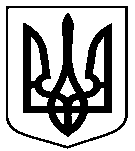 від 03 квітня 2020 року № 6697-МР м. СумиПро внесення змін до рішення  Сумської міської ради  від 28 листопада 2018 року № 4154 – МР «Про програму «Відкритий інформаційний простір       Сумської міської об’єднаної територіальної громади» на 2019-2021 роки (зі змінами)«9. Загальний обсяг фінансових ресурсів, необхідних для реалізації програми, усього, у тому числі:30 447,0 тис. грн.,у т. ч. по роках:2019 рік – 8 635,0 тис. грн.2020 рік – 11 868,2 тис. грн.2021 рік – 9 943,8 тис. грн.»«9.1. коштів бюджету Сумської міської об’єднаної територіальної громади (далі – бюджет ОТГ)30 447,0 тис. грн.,у т. ч. по роках:2019 рік – 8 635,0 тис. грн.2020 рік – 11 868,2 тис. грн.2021 рік – 9 943,8 тис. грн.»Обсяг коштів, які пропонується залучити на виконання програмиПеріоди виконання програмиПеріоди виконання програмиПеріоди виконання програмиУсього витрат на виконання програмиОбсяг коштів, які пропонується залучити на виконання програми2019 рік2020 рік2021 рікУсього витрат на виконання програмиОбсяг ресурсів, усього, у тому числі:8 635,011 868,29 943,830 447,0державний бюджет----обласний бюджет----бюджету Сумської міської об’єднаної територіальної громади (далі – бюджет ОТГ)8 635,011 868,29 943,830 447,0кошти небюджетних джерел----№з/пПріоритетні завданняЗаходиСтрок вико-нання заходуВиконавціДжерела фінансу-ванняОрієнтовні обсяги фінансування (вартість), тис. грн., у т.ч.Очікуваний результат12345678Підпрограма 1. Інформаційна прозорістьПідпрограма 1. Інформаційна прозорістьПідпрограма 1. Інформаційна прозорістьПідпрограма 1. Інформаційна прозорістьПідпрограма 1. Інформаційна прозорістьПідпрограма 1. Інформаційна прозорістьПідпрограма 1. Інформаційна прозорістьПідпрограма 1. Інформаційна прозорість1.1.Інформування територіальної громади з актуальних питань життєдіяльності міста1.1.1. Забезпечення висвітлення діяльності Сумської міської ради на телебаченні та радіо.1.1.2. Забезпечення висвітлення діяльності Сумської міської ради в друкованих ЗМІ.1.1.3. Оприлюднення регуляторних актів та інших офіційних документів Сумської міської ради в друкованих засобах масової інформації.1.1.4. Висвітлення в мережі Інтернет діяльності Сумської міської ради, структурних підрозділів її виконавчих органів, актуальних питань територіальної громади міста.1.1.5. Проведення інформаційно-просвітницьких заходів (брифінгів, прес-2019 – 2021рокиВиконавчий комітет Сумської міської ради(департаменти: комунікацій та інформаційної політики; інфраструктури міста;соціального захисту населення; управління: освіти і науки; архітектури та містобудування; управління «Інспекція з благоустрою міста Суми», капітального будівництва та дорожнього господарства; відділи: охорони здоров’я; Бюджет ОТГ 2019 рік – 4 480,1; 2020 рік – 4 842,3; 2021 рік – 5 108,71. Підвищення рівня інформування населення з актуальних питань життєдіяльності міста.2. Інформування населення щодо прийнятих рішень СМР та виконавчого комітету.3. Висвітлення діяльності Сумської міської ради, її виконавчого комітету, структурних підрозділів.4. Забезпечення можливості отримання громадянами системної інформації про діяльність органів місцевого самоврядування.5. Можливість трансляції відеоновин, збільшення аудиторії глядачів та читачів.6.Підвищення рівня інформування населення з актуальних питань життєдіяльності міста.12345678конференцій, «круглих столів», прес-турів, прямих ефірів тощо).1.1.6. Інформаційне наповнення офіційного сайту Сумської міської ради.1.1.7. Виготовлення друкованої продукції роз’яснювального, інформаційного характеру з актуальних питань життєдіяльності міста.культури та туризму, бухгалтерського обліку та звітності), Департамент фінансів, економіки та інвестицій Сумської міської ради, Департамент забезпечення ресурсних платежів Сумської міської ради1.2.Відзначення ЗМІ та журналістів до Дня журналіста1.2.1 Проведення заходів з нагоди відзначення ЗМІ та журналістів до Дня журналіста.1.2.2. . Проведення конкурсу серед журналістів на краще висвітлення проблематики громадянського суспільства (у номінаціях «Друковані ЗМІ», «Інтернет-видання», «Телебачення та радіомовлення»2019 – 2021рокиВиконавчий комітет Сумської міської ради(департамент комунікацій та інформаційної політики,  відділ бухгалтерського обліку та звітності)Бюджет ОТГ2019 рік – 23,7;2020 рік – 44,8;2021 рік – 47,3Підвищення рівняінформування мешканців про м. Суми. 1.3.Промоційна та інформаційна кампанія громадського (партиципаторного) бюджету м. Суми1.3.1. Забезпечення створення та виготовлення поліграфічних матеріалів (листівок, бланків для голосування, оголошень тощо).1.3.2. Забезпечення створення промоційних аудіо та відеоматеріалів та їх трансляція.1.3.3. Забезпечення розміщення промоційних матеріалів у друкованих ЗМІ.1.3.4. Забезпечення розробки, виготовлення та розміщення візуальних матеріалів на зовнішніх рекламних носіях.1.3.5. Забезпечення проведення інформаційних заходів  для жителів міста щодо процесу громадського (партиципаторного) бюджету м. Суми1.3.6.  Забезпечення роботи веб-порталу «Громадський проект»1.3.7. Забезпечення виготовлення та придбання промопродукції2019 – 2021рокиВиконавчий комітет Сумської міської ради(департамент комунікацій та інформаційної політики, відділ бухгалтерського обліку та звітності)Бюджет ОТГ2019 – 158,4;2020 – 74,3;2021- 182,1Впровадження інноваційних механізмів залучення жителів міста до демократичного процесу розподілу частини коштів міського бюджету м. Суми через створення проектів для покращення міста та голосування за них.123456781.4.Проведення інформаційної кампанії з питань відкритості та доступності Сумської міської радиЗабезпечення проведення інформаційної кампанії з питань відкритості та доступності Сумської міської ради2020-2021 рокиВиконавчий комітет Сумської міської ради(департамент комунікацій та інформаційної політики,  відділ бухгалтерського обліку та звітності)Бюджет ОТГ2020 рік – 34.3;2021 рік – 35,0Підвищення обізнаності мешканців міста щодо шляхів вирішення важливих для них питань, отримання безоплатної правової допомоги, інформування про інструменти комунікації громадян з міською владою Підпрограма 2. Формування позитивного сприйняття міста СумиПідпрограма 2. Формування позитивного сприйняття міста СумиПідпрограма 2. Формування позитивного сприйняття міста СумиПідпрограма 2. Формування позитивного сприйняття міста СумиПідпрограма 2. Формування позитивного сприйняття міста СумиПідпрограма 2. Формування позитивного сприйняття міста СумиПідпрограма 2. Формування позитивного сприйняття міста СумиПідпрограма 2. Формування позитивного сприйняття міста Суми2.1.Поширення інформації про науковий, економічний, інвестиційний  потенціал міста Суми2.1.1. Оновлення кредитного рейтингу та рейтингу інвестиційної привабливості.2.1.2. Оновлення іміджевого інформаційного комплекту «Інвестиційний паспорт міста Суми» (англійською та українською мовами)2.1.3. Виготовлення інформаційних матеріалів про економічний та інвестиційний потенціал міста Суми.2.1.4. Створення (виготовлення) відеопрезентації про місто Суми (відеоролик про науковий, економічний, інвестиційний  потенціал міста Суми)2.1.5. Поширення інформаційних матеріалів про економічний та інвестиційний потенціал міста Суми (трансляція відео, публікації в ЗМІ, розміщення інформації на веб-ресурсах, розповсюдження інформації під час ярмарок, виставок та інших представницьких заходів)2.1.6. Забезпечення участі у форумах, виставках, інвестиційних заходах (придбання та/або оренда засобів матеріально-технічного забезпечення)2.1.7.  Забезпечення проведення стратегічних сесій.2.1.8.  Розробка Стратегії розвитку міста Суми до 2027 року. Практична частина.2.1.9. Розробка комунікаційної концепції бренда міста (позиціонування, легенда, слоган).2.1.10. Розробка візуальної концепції бренда міста – основна ідея бренду та її візуалізація2019 – 2021рокиДепартамент фінансів, економіки та інвестицій Сумської міської рали, виконавчий комітет Сумської міської ради(відділ бухгалтерського обліку та звітності, управління стратегічного розвитку міста), КУ «Агенція промоції «Суми»Бюджет ОТГ2019 рік – 1 139,9;2020 рік – 399,0;2021 рік – 365,71. Розробка Стратегії розвитку міста Суми до 2027 року.2. Підтвердження ступеня інвестиційної привабливості міста Суми3. Формування іміджу м.Суми як інвестиційно привабливого міста, шляхом поширення інформації про його науковий, економічний та інвестиційний потенціал в Україні та за її межами.4. Розробка та впровадження промоційного логотипу міста Суми та розробка бренд-буку.5. Розробка бренду міста.123456782.1.11. Розробка логотипу міста та правил його використання2.1.12. Розробка бренд-буку міста (елементи та носії фірмового стилю)2.1.13. Переклад на англійську мову Плану місцевого економічного розвитку міста Суми2.1.14. Забезпечення проведення громадських слухань2.1.15. Переклад документу Стратегія розвитку міста на іноземну мову.2.1.16. Розробка та виготовлення поліграфічної продукції щодо Стратегії розвитку міста2.2.Промоція міських пам’яток, створення єдиного інформаційного середовища2.2.1. Забезпечення виготовлення презентаційного фотоальбому «До Сум на гостину»2.2.2. Проведення конкурсу відеопромороликів «Суми. Погляд сумчан».2.2.3. Оплата послуг з розробки та розміщення інформації про події, заходи, фестивалі в місті Суми.2019 – 2021рокиВиконавчий комітет Сумської міської ради(департамент комунікацій та інформаційної політики,  відділ бухгалтерського обліку та звітності) , КУ «Агенція промоції «Суми»Бюджет ОТГ2019 рік – 181,0; 2020 рік – 239,5;2021 рік – 161,71. Формування позитивного сприйняття міста Суми.2. Формування історичної та патріотичної свідомості містян, активізація розвитку туризму.3. Залучення містян та гостей міста до подій, заходів, фестивалів в місті Суми.2.3.Промоція міста Суми як відкритого інформаційного простору2.3.1. Забезпечення створення промоційних аудіо- , відеоматеріалів, про сучасне місто Суми.2.3.2. Забезпечення  виготовлення та придбання елементів упаковки для промопродукції. 2.3.3. Забезпечення виготовлення та придбання промопродукції.2.3.4. Забезпечення розробки та виготовлення промоційних поліграфічних матеріалів (буклети, проспекти, флаєри, карти міста тощо).2019 – 2021рокиВиконавчий комітет Сумської міської ради(департамент комунікацій та інформаційної політики,  відділ бухгалтерського обліку та звітності, управління з господарських та загальних питань) , КУ «Агенція промоції «Суми»Бюджет ОТГ2019 рік – 325,4;2020 рік – 353,6;2021 рік – 373,01. Формування позитивного сприйняття міста Суми.2. Активізація виробництва продукції сувенірного та презентаційного характеру з символікою міста Суми та пам’ятками міста.2.4.Забезпечення проведення виїзних днів міста Суми в інших містах України2.4.Організація виїзду делегацій від міста Суми до інших міст України2019 – 2021рокиВиконавчий комітет Сумської міської ради(департамент комунікацій та інформаційної політики,  відділ бухгалтерського обліку та звітності) , КУ «Агенція промоції «Суми»Бюджет ОТГ 2019 рік – 117,3;2020 рік – 127,5 2021 рік – 134,5Налагодження нових ділових контактів міста Суми з іншими містами, установами та організаціями, а також контактів у сфері культури та мистецтва123456782.5.Забезпечення здійснення культурно-промоційної діяльності2.5.1. Реалізація культурно-промоційних проектів.2.5.2 Проведення культурно-промоційних заходів2.5.3. Придбання та виготовлення сувенірної і подарункової сувенірної продукції2019 – 2021рокиВиконавчий комітет Сумської міської ради(відділ бухгалтерського обліку та звітності), КУ «Агенція промоції «Суми»Бюджет ОТГ2019 рік – 1 002,0;2020 рік – 3 327,3;2021 рік – 1 136,0  Формування позитивного сприйняття міста Суми.Підвищення туристичної привабливості міста.Створення туристичних маршрутів.2.6.Підтримка місцевого книговиданняЗабезпечення видання книг місцевих письменників та авторів про місто Суми та видатних мешканців міста2019 – 2021рокиВиконавчий комітет Сумської міської ради(департамент комунікацій та інформаційної політики,  відділ бухгалтерського обліку та звітності) Бюджет ОТГ2019  рік –198,0;2020 рік – 135,0;                2021 рік – 172,0  Збереження історичної пам’яті, патріотичне виховання молоді, підтримка місцевих авторів2.7.Формування механізмів підтримки і просування бренду міста Суми2.7.1.Розробка плану просування бренду міста щодо популяризації та сприйняття його як надійного та позитивного образу міста.2.7.2.Створення фото- та відео- контентів про місто Суми для підвищення впізнаваності бренду в різних каналах комунікації.2.7.3. Висвітлення бренду міста в різних каналах комунікацій.2020 – 2021рокиВиконавчий комітет Сумської міської ради (управління стратегічного розвитку міста, відділ бухгалтерського обліку та звітності,  )Бюджет ОТГ2020 рік – 500,0;               2021 рік – 350,0  1 Формування позитивного образу міста Суми.2. Підвищення рівня впізнаваності та лояльності до бренду міста.3. Забезпечення промоції бренду міста через різні канали комунікацій (інтернет, соціальні мережі, телебачення, білборди, сітілайти тощо). Підпрограма 3. Зовнішні відносини Сумської міської ради та її виконавчого комітетуПідпрограма 3. Зовнішні відносини Сумської міської ради та її виконавчого комітетуПідпрограма 3. Зовнішні відносини Сумської міської ради та її виконавчого комітетуПідпрограма 3. Зовнішні відносини Сумської міської ради та її виконавчого комітетуПідпрограма 3. Зовнішні відносини Сумської міської ради та її виконавчого комітетуПідпрограма 3. Зовнішні відносини Сумської міської ради та її виконавчого комітетуПідпрограма 3. Зовнішні відносини Сумської міської ради та її виконавчого комітетуПідпрограма 3. Зовнішні відносини Сумської міської ради та її виконавчого комітету3.1.Участь у конференціях, семінарах, тренінгах, проектах, ярмарках, виставках тощо3.1.1. Сплата організаційних внесків для участі у конференціях, семінарах, тренінгах, проектах, форумах, ярмарках, виставках тощо 3.1.2. Забезпечення участі офіційних делегацій міста Суми у міжнародних конференціях, семінарах, тренінгах, проектах, форумах, ярмарках, виставках тощо.2019 – 2021рокиДепартамент фінансів, економіки та інвестицій Сумської міської ради, виконавчий комітет Сумської міської ради(відділ бухгалтерського обліку та звітності)Бюджет ОТГ2019 рік – 226,5;2020 рік – 187,1;2021 рік – 198,3Участь представників міста Суми у конференціях, семінарах, тренінгах, проектах, форумах, ярмарках, виставках тощо (депутати Сумської міської ради, члени виконавчого комітету Сумської міської ради).3.2.Залучення іноземних експертів для обміну досвідом3.2.1. Залучення іноземних експертів за програмами SES, SKEW-CIM 3.2.2. Проведення робочих зустрічей по обміну досвідом 3.2.3 Забезпечення навчальних візитів з обміну досвідом (депутати Сумської2019 – 2021рокиДепартамент фінансів, економіки та інвестицій Сумської міської ради, виконавчий комітет Сумської міської радиБюджет ОТГ2019 рік – 62,1;2020 рік – 311,9; 2021 рік – 329,5Підвищення кваліфікації працівників виконавчих органів, комунальних установ та підприємств міста12345678міської ради та члени виконавчого комітету Сумської міської ради, що не є посадовими особами виконавчих органів Сумської міської ради)(відділ бухгалтерського обліку та звітності)3.3.Придбання іміджевої продукції з символікою міста Суми3.3. Забезпечення придбання іміджевої продукції із символікою міста Суми2019 – 2021рокиДепартамент фінансів, економіки та інвестицій Сумської міської ради, виконавчий комітет Сумської міської ради(відділ бухгалтерського обліку та звітності, управління з господарських та загальних питань)Бюджет ОТГ2019 рік – 173,0;2020 рік – 188,0;  2020 рік – 198,4Поширення інформації про місто Суми та підтримка його іміджу як інвестиційно привабливого міста в Україні та за кордоном3.4.Заходи, пов’язані з підтримкою зв’язків з містами-партнерами та встановлення нових партнерських/дружніх відносин з містами зарубіжних країн3.4.1 Відрядження офіційних делегацій від міста Суми до зарубіжних країн з метою встановлення нових партнерських/дружніх відносин3.4.2 Офіційний прийом іноземних делегацій із зарубіжних країн, що прибувають до міста Суми з метою встановлення та підтримки партнерських/дружніх відносин3.4.3 Відрядження делегацій від міста Суми до міст-партпнерів (депутати, члени виконавчого комітету, працівники виконавчих органів Сумської міської ради, представники установ, організацій міста Суми на запрошення приймаючої сторони)2019 – 2021рокиДепартамент фінансів, економіки та інвестицій Сумської міської ради, виконавчий комітет Сумської міської ради(відділ бухгалтерського обліку та звітності,)Бюджет ОТГ2019 рік – 130,0;2020 рік – 404,8;  2021 рік – 427,8Підтримка зв’язків з містами-партнерами та встановлення нових партнерських/дружніх відносин з містами зарубіжних країн.3.5.Забезпечення проведення урочистих заходів в місті Суми3.5.1 Організація прийому та перебування офіційних делегацій з нагоди проведення урочистих заходів в місті Суми3.5.2 Організація проведення урочистих заходів з нагоди Дня Європи в місті Суми.3.5.3. Організація проведення урочистих заходів з нагоди святкування Дня міста Суми.3.5.4. Організація прес-турів у місто Суми для журналістів з України та з-за 2019-2021рокиДепартамент фінансів, економіки та інвестицій Сумської міської ради, виконавчий комітет Сумської міської ради (департамент комунікацій та інформаційної політики,  відділ бухгалтерського обліку та звітності, відділ з організаційно-кадрової Бюджет ОТГ2019 рік – 295,5;2020 рік – 547,7;  2020 рік – 583,7Підтримка іміджу міста Суми як міста збереження історичної пам’яті, міських традицій, патріотичного виховання молоді, вшанування почесних громадян та видатних мешканців міста.Підтримка зв’язків з містами-партнерами та містами-побратимами.12345678кордону на період проведення міських святкувань.3.5.5. Організація проведення форуму видавців, літературного фестивалю та книжкового ярмарку в рамках проведення інформаційної кампанії «Я-сумчанин».роботи, відділ торгівлі, побуту та захисту прав споживачів )3.6.Організація доставки гуманітарної допомоги зі Швейцарії «Конвой»3.6. Організація гуманітарної місії «Конвой» зі Швейцарії2019 – 2021рокиВиконавчий комітет Сумської міської ради(департамент комунікацій та інформаційної політики, відділ з організаційно-кадрової роботи,  відділ бухгалтерського обліку та звітності)Бюджет ОТГ2019 рік – 77,1;2020 рік – 93,2; 2021 рік – 88,4Отримання гуманітарної допомоги зі Швейцарії для міста Суми3.7.Розширення співробітництва з містами України та зарубіжжя в рамках програми Ради Європи «Інтеркультурні міста України»3.7.1 Організація робочих зустрічей в рамках програми Ради Європи «Інтеркультурні міста України»3.7.2 Відрядження представників Виконавчого комітету Сумської міської ради в рамках програми Ради Європи «Інтеркультурні міста України»2019 – 2021рокиВиконавчий комітет Сумської міської ради(департамент комунікацій та інформаційної політики, відділ бухгалтерського обліку та звітності)Бюджет ОТГ2019 рік – 45,0;2020 рік – 57,9; 2021 рік – 51,7Підтримка та встановлення нових звя’зків з іншими містами України та зарубіжжяМета, завданняДжерела фінансу-вання2019 рік 2019 рік 2019 рік 2020 рік 2020 рік 2020 рік 2021 рік 2021 рік 2021 рік Відповідальні виконавціМета, завданняДжерела фінансу-ванняОбсяг витрату тому числікошти бюджету Сумської міської об’єднаної територіальної громади  (бюджет ОТГ)у тому числікошти бюджету Сумської міської об’єднаної територіальної громади  (бюджет ОТГ)Обсяг витрату тому числікошти бюджету Сумської міської об’єднаної територіальної громади (бюджет ОТГ)у тому числікошти бюджету Сумської міської об’єднаної територіальної громади (бюджет ОТГ)Обсяг витрату тому числі кошти бюджету Сумської міської об’єднаної територіальної громади  (бюджет ОТГ)у тому числі кошти бюджету Сумської міської об’єднаної територіальної громади  (бюджет ОТГ)Мета, завданняДжерела фінансу-ванняОбсяг витратЗагальний фондСпеціальний фондОбсяг витратЗагальний фондСпеціальний фондЗагальний фондСпеціальний фонд123456789101112Всього на виконання ПрограмиБюджет ОТГ8 635,0  8 450,0185,011 868,211 656,6211,69 943,89 731,6212,2Мета програми: створення системи підвищення рівня забезпечення конституційних прав та інтересів територіальної громади міста в сфері інформації, поширення позитивних знань про місто Суми, розвиток міжнародного співробітництва, створення привабливого інвестиційного клімату Мета програми: створення системи підвищення рівня забезпечення конституційних прав та інтересів територіальної громади міста в сфері інформації, поширення позитивних знань про місто Суми, розвиток міжнародного співробітництва, створення привабливого інвестиційного клімату Мета програми: створення системи підвищення рівня забезпечення конституційних прав та інтересів територіальної громади міста в сфері інформації, поширення позитивних знань про місто Суми, розвиток міжнародного співробітництва, створення привабливого інвестиційного клімату Мета програми: створення системи підвищення рівня забезпечення конституційних прав та інтересів територіальної громади міста в сфері інформації, поширення позитивних знань про місто Суми, розвиток міжнародного співробітництва, створення привабливого інвестиційного клімату Мета програми: створення системи підвищення рівня забезпечення конституційних прав та інтересів територіальної громади міста в сфері інформації, поширення позитивних знань про місто Суми, розвиток міжнародного співробітництва, створення привабливого інвестиційного клімату Мета програми: створення системи підвищення рівня забезпечення конституційних прав та інтересів територіальної громади міста в сфері інформації, поширення позитивних знань про місто Суми, розвиток міжнародного співробітництва, створення привабливого інвестиційного клімату Мета програми: створення системи підвищення рівня забезпечення конституційних прав та інтересів територіальної громади міста в сфері інформації, поширення позитивних знань про місто Суми, розвиток міжнародного співробітництва, створення привабливого інвестиційного клімату Мета програми: створення системи підвищення рівня забезпечення конституційних прав та інтересів територіальної громади міста в сфері інформації, поширення позитивних знань про місто Суми, розвиток міжнародного співробітництва, створення привабливого інвестиційного клімату Мета програми: створення системи підвищення рівня забезпечення конституційних прав та інтересів територіальної громади міста в сфері інформації, поширення позитивних знань про місто Суми, розвиток міжнародного співробітництва, створення привабливого інвестиційного клімату Мета програми: створення системи підвищення рівня забезпечення конституційних прав та інтересів територіальної громади міста в сфері інформації, поширення позитивних знань про місто Суми, розвиток міжнародного співробітництва, створення привабливого інвестиційного клімату Мета програми: створення системи підвищення рівня забезпечення конституційних прав та інтересів територіальної громади міста в сфері інформації, поширення позитивних знань про місто Суми, розвиток міжнародного співробітництва, створення привабливого інвестиційного клімату Мета програми: створення системи підвищення рівня забезпечення конституційних прав та інтересів територіальної громади міста в сфері інформації, поширення позитивних знань про місто Суми, розвиток міжнародного співробітництва, створення привабливого інвестиційного клімату Підпрограма 1. Інформаційна прозорістьМета: Забезпечення інформування різних верств населення щодо діяльності місцевої влади та актуальних питань життєдіяльності містаПідпрограма 1. Інформаційна прозорістьМета: Забезпечення інформування різних верств населення щодо діяльності місцевої влади та актуальних питань життєдіяльності містаПідпрограма 1. Інформаційна прозорістьМета: Забезпечення інформування різних верств населення щодо діяльності місцевої влади та актуальних питань життєдіяльності містаПідпрограма 1. Інформаційна прозорістьМета: Забезпечення інформування різних верств населення щодо діяльності місцевої влади та актуальних питань життєдіяльності містаПідпрограма 1. Інформаційна прозорістьМета: Забезпечення інформування різних верств населення щодо діяльності місцевої влади та актуальних питань життєдіяльності містаПідпрограма 1. Інформаційна прозорістьМета: Забезпечення інформування різних верств населення щодо діяльності місцевої влади та актуальних питань життєдіяльності містаПідпрограма 1. Інформаційна прозорістьМета: Забезпечення інформування різних верств населення щодо діяльності місцевої влади та актуальних питань життєдіяльності містаПідпрограма 1. Інформаційна прозорістьМета: Забезпечення інформування різних верств населення щодо діяльності місцевої влади та актуальних питань життєдіяльності містаПідпрограма 1. Інформаційна прозорістьМета: Забезпечення інформування різних верств населення щодо діяльності місцевої влади та актуальних питань життєдіяльності містаПідпрограма 1. Інформаційна прозорістьМета: Забезпечення інформування різних верств населення щодо діяльності місцевої влади та актуальних питань життєдіяльності містаПідпрограма 1. Інформаційна прозорістьМета: Забезпечення інформування різних верств населення щодо діяльності місцевої влади та актуальних питань життєдіяльності містаПідпрограма 1. Інформаційна прозорістьМета: Забезпечення інформування різних верств населення щодо діяльності місцевої влади та актуальних питань життєдіяльності містаВсього на виконанняпідпрограми 1БюджетОТГ4 662,24 477,2185,04 995,74 794,6201,15 373,15 160,9212,2КПКВК 0210160 «Керівництво і управління у відповідній сфері у містах (місті Києві), селищах, селах, об’єднаних територіальних громадах»КПКВК 0210160 «Керівництво і управління у відповідній сфері у містах (місті Києві), селищах, селах, об’єднаних територіальних громадах»КПКВК 0210160 «Керівництво і управління у відповідній сфері у містах (місті Києві), селищах, селах, об’єднаних територіальних громадах»КПКВК 0210160 «Керівництво і управління у відповідній сфері у містах (місті Києві), селищах, селах, об’єднаних територіальних громадах»КПКВК 0210160 «Керівництво і управління у відповідній сфері у містах (місті Києві), селищах, селах, об’єднаних територіальних громадах»КПКВК 0210160 «Керівництво і управління у відповідній сфері у містах (місті Києві), селищах, селах, об’єднаних територіальних громадах»КПКВК 0210160 «Керівництво і управління у відповідній сфері у містах (місті Києві), селищах, селах, об’єднаних територіальних громадах»КПКВК 0210160 «Керівництво і управління у відповідній сфері у містах (місті Києві), селищах, селах, об’єднаних територіальних громадах»КПКВК 0210160 «Керівництво і управління у відповідній сфері у містах (місті Києві), селищах, селах, об’єднаних територіальних громадах»КПКВК 0210160 «Керівництво і управління у відповідній сфері у містах (місті Києві), селищах, селах, об’єднаних територіальних громадах»КПКВК 0210160 «Керівництво і управління у відповідній сфері у містах (місті Києві), селищах, селах, об’єднаних територіальних громадах»КПКВК 0210160 «Керівництво і управління у відповідній сфері у містах (місті Києві), селищах, селах, об’єднаних територіальних громадах»Завдання 1.1. Інформування територіальної громади з актуальних питань життєдіяльності містаБюджетОТГ4 480,14 295,1185,04 842,34 641,2201,15 108,74 896,5212,21234567891011121.1.1. Забезпечення висвітлення діяльності Сумської міської ради на телебаченні та радіоБюджетОТГ2 095,01 910,0185,02 277,02 075,9201,12 402,52 190,3212,2Виконавчий комітет Сумської міської ради (департаменти: комунікацій та інформаційної політики; інфраструктури міста; соціального захисту населення; управління: освіти і науки; архітектури та містобудування; капітального будівництва та дорожнього господарства; відділи: охорони здоров’я; культури та туризму; бухгалтерського обліку та звітності)1.1.2. Забезпечення висвітлення діяльності Сумської міської ради в друкованих ЗМІБюджетОТГ125,6125,6-136,5136,5-144,0144,0-Виконавчий комітет Сумської міської ради (департамент комунікацій та інформаційної політики; відділ бухгалтерського обліку та звітності)1.1.3. Оприлюднення регуляторних актів та інших офіційних документів Сумської міської ради в друкованих засобах масової інформації.БюджетОТГ375,0375,0-407,6407,6-430,0430,0-Виконавчий комітет Сумської міської ради (департамент комунікацій та інформаційної політики)1.1.4. Висвітлення в мережі Інтернет діяльності Сумської міської ради, її виконавчих органів, міського голови, актуальних питань територіальної громади міста БюджетОТГ1 834,51 834,5-1 966,91 966,9-2 074,92 074,9-Виконавчий комітет Сумської міської ради (департамент комунікацій та інформаційної політики; відділ бухгалтерського обліку та звітності)- он-лайн трансляції сесії, апаратних нарад, засідань Сумської міської ради та її виконавчих органів;БюджетОТГ1 213,01 213,0-1 318,61 318,6-1 391,01 391,0-- новини;БюджетОТГ410,7410,7-419,2419,2--442,2442,2-- звукове супроводження офіційних заходів;БюджетОТГ10,810,8-11,711,712,412,4-- створення відеороликів до 5 хв.БюджетОТГ200,0200,0-217,4217,4-229,3229,3-1.1.5. Проведення інформаційно-просвітницьких заходів (брифінгів, прес-конференцій, «круглих столів», прес-турів, прямих ефірів  тощо)Коштів не потребує–––––––––Виконавчий комітет Сумської міської ради (департамент комунікацій та інформаційної політики)1234567891011121.1.6. Інформаційне наповнення офіційного сайту Сумської міської радиКоштів не потребує–––––––––Виконавчий комітет Сумської міської ради (департамент комунікацій та інформаційної політики)1.1.7. Виготовлення друкованої продукції роз’яснювального, інформаційного характеру з актуальних питань життєдіяльності міста.БюджетОТГ50,050,0-54,354,3-57,357,3-Виконавчий комітет Сумської міської ради (департамент комунікацій та інформаційної політики; відділ бухгалтерського обліку та звітності)КПКВК 0214080 «Інші заклади та заходи в галузі культури і мистецтва»КПКВК 0214080 «Інші заклади та заходи в галузі культури і мистецтва»КПКВК 0214080 «Інші заклади та заходи в галузі культури і мистецтва»КПКВК 0214080 «Інші заклади та заходи в галузі культури і мистецтва»КПКВК 0214080 «Інші заклади та заходи в галузі культури і мистецтва»КПКВК 0214080 «Інші заклади та заходи в галузі культури і мистецтва»КПКВК 0214080 «Інші заклади та заходи в галузі культури і мистецтва»КПКВК 0214080 «Інші заклади та заходи в галузі культури і мистецтва»КПКВК 0214080 «Інші заклади та заходи в галузі культури і мистецтва»КПКВК 0214080 «Інші заклади та заходи в галузі культури і мистецтва»КПКВК 0214080 «Інші заклади та заходи в галузі культури і мистецтва»КПКВК 0214080 «Інші заклади та заходи в галузі культури і мистецтва»Завдання 1.2. Відзначення ЗМІ  до Дня журналіста БюджетОТГ23,723,7-44,844,8-47,347,3-1.2.1. Проведення заходів з нагоди відзначення ЗМІ та журналістів до Дня журналіста.БюджетОТГ23,723,7-25,825,8-27,227,2-Виконавчий комітет Сумської міської ради (департамент комунікацій та інформаційної політики; відділ бухгалтерського обліку та звітності)1.2.2. Проведення конкурсу серед журналістів на краще висвітлення проблематики громадянського суспільства (у номінаціях «Друковані ЗМІ», «Інтернет-видання», «Телебачення та радіомовлення»)БюджетОТГ---19,019,0 -20,120,1-Виконавчий комітет Сумської міської ради (департамент комунікацій та інформаційної політики; відділ бухгалтерського обліку та звітності)КПКВК 0217693 «Інші заходи, пов’язані з економічною діяльністю»КПКВК 0217693 «Інші заходи, пов’язані з економічною діяльністю»КПКВК 0217693 «Інші заходи, пов’язані з економічною діяльністю»КПКВК 0217693 «Інші заходи, пов’язані з економічною діяльністю»КПКВК 0217693 «Інші заходи, пов’язані з економічною діяльністю»КПКВК 0217693 «Інші заходи, пов’язані з економічною діяльністю»КПКВК 0217693 «Інші заходи, пов’язані з економічною діяльністю»КПКВК 0217693 «Інші заходи, пов’язані з економічною діяльністю»КПКВК 0217693 «Інші заходи, пов’язані з економічною діяльністю»КПКВК 0217693 «Інші заходи, пов’язані з економічною діяльністю»КПКВК 0217693 «Інші заходи, пов’язані з економічною діяльністю»КПКВК 0217693 «Інші заходи, пов’язані з економічною діяльністю»Завдання 1.3. Промоційна та інформаційна кампанія громадського (партиципаторного) бюджету БюджетОТГ158,4158,4-74,374,3-182,1182,1-1.3.1. Забезпечення створення та виготовлення поліграфічних матеріалів (листівок, бланків для голосування, оголошень тощо) БюджетОТГ23,623,6-3,63,6-27,027,0-Виконавчий комітет Сумської міської ради (департамент комунікацій та інформаційної політики; відділ бухгалтерського обліку та звітності)1.3.2. Забезпечення створення промоційних аудіо та відеоматеріалів та їх трансляція.БюджетОТГ56,156,1-15,015,0-64,364,3-Виконавчий комітет Сумської міської ради (департамент комунікацій та інформаційної політики; відділ бухгалтерського обліку та звітності)1234567891011121.3.3. Забезпечення розміщення промоційних матеріалів у друкованих ЗМІ.Бюджет ОТГ24,024,0-16,816,8--27,527,5-Виконавчий комітет Сумської міської ради (департамент комунікацій та інформаційної політики; відділ бухгалтерського обліку та звітності)1.3.4. Забезпечення розробки, виготовлення та розміщення візуальних матеріалів на зовнішніх рекламних носіях.БюджетОТГ6,06,0----6,96,9-Виконавчий комітет Сумської міської ради (департамент комунікацій та інформаційної політики; відділ бухгалтерського обліку та звітності)1.3.5. Забезпечення проведення інформаційних заходів  для жителів міста щодо процесу громадського (партиципаторного) бюджету м. Суми Коштів не потребує---------Виконавчий комітет Сумської міської ради (департамент комунікацій та інформаційної політики Сумської міської ради)1.3.6 Забезпечення роботи веб-порталу «Громадський проект»БюджетОТГ30,030,0-33,533,5-35,035,0-Виконавчий комітет Сумської міської ради (департамент комунікацій та інформаційної політики Сумської міської ради)1.3.7 Забезпечення виготовлення та придбання промопродукціїБюджетОТГ18,718,7-5.45,4-21,421,4-Виконавчий комітет Сумської міської ради (департамент комунікацій та інформаційної політики Сумської міської ради)1.4. Проведення інформаційної кампанії з питань відкритості та доступності Сумської міської радиБюджетОТГ---34,334.3-35,035,0-Виконавчий комітет Сумської міської ради (департамент комунікацій та інформаційної політики; відділ бухгалтерського обліку та звітності)Підпрограма 2. Формування позитивного сприйняття міста СумиМета: зміцнення позитивного іміджу міста, підвищення якості та змістовності поінформованості спільноти про місто Суми, його економічний, інвестиційний потенціал, в тому числі шляхом створення та  просування бренду міста Суми, серед сумчан, жителів Сумської області, в Україні, в світіПідпрограма 2. Формування позитивного сприйняття міста СумиМета: зміцнення позитивного іміджу міста, підвищення якості та змістовності поінформованості спільноти про місто Суми, його економічний, інвестиційний потенціал, в тому числі шляхом створення та  просування бренду міста Суми, серед сумчан, жителів Сумської області, в Україні, в світіПідпрограма 2. Формування позитивного сприйняття міста СумиМета: зміцнення позитивного іміджу міста, підвищення якості та змістовності поінформованості спільноти про місто Суми, його економічний, інвестиційний потенціал, в тому числі шляхом створення та  просування бренду міста Суми, серед сумчан, жителів Сумської області, в Україні, в світіПідпрограма 2. Формування позитивного сприйняття міста СумиМета: зміцнення позитивного іміджу міста, підвищення якості та змістовності поінформованості спільноти про місто Суми, його економічний, інвестиційний потенціал, в тому числі шляхом створення та  просування бренду міста Суми, серед сумчан, жителів Сумської області, в Україні, в світіПідпрограма 2. Формування позитивного сприйняття міста СумиМета: зміцнення позитивного іміджу міста, підвищення якості та змістовності поінформованості спільноти про місто Суми, його економічний, інвестиційний потенціал, в тому числі шляхом створення та  просування бренду міста Суми, серед сумчан, жителів Сумської області, в Україні, в світіПідпрограма 2. Формування позитивного сприйняття міста СумиМета: зміцнення позитивного іміджу міста, підвищення якості та змістовності поінформованості спільноти про місто Суми, його економічний, інвестиційний потенціал, в тому числі шляхом створення та  просування бренду міста Суми, серед сумчан, жителів Сумської області, в Україні, в світіПідпрограма 2. Формування позитивного сприйняття міста СумиМета: зміцнення позитивного іміджу міста, підвищення якості та змістовності поінформованості спільноти про місто Суми, його економічний, інвестиційний потенціал, в тому числі шляхом створення та  просування бренду міста Суми, серед сумчан, жителів Сумської області, в Україні, в світіПідпрограма 2. Формування позитивного сприйняття міста СумиМета: зміцнення позитивного іміджу міста, підвищення якості та змістовності поінформованості спільноти про місто Суми, його економічний, інвестиційний потенціал, в тому числі шляхом створення та  просування бренду міста Суми, серед сумчан, жителів Сумської області, в Україні, в світіПідпрограма 2. Формування позитивного сприйняття міста СумиМета: зміцнення позитивного іміджу міста, підвищення якості та змістовності поінформованості спільноти про місто Суми, його економічний, інвестиційний потенціал, в тому числі шляхом створення та  просування бренду міста Суми, серед сумчан, жителів Сумської області, в Україні, в світіПідпрограма 2. Формування позитивного сприйняття міста СумиМета: зміцнення позитивного іміджу міста, підвищення якості та змістовності поінформованості спільноти про місто Суми, його економічний, інвестиційний потенціал, в тому числі шляхом створення та  просування бренду міста Суми, серед сумчан, жителів Сумської області, в Україні, в світіПідпрограма 2. Формування позитивного сприйняття міста СумиМета: зміцнення позитивного іміджу міста, підвищення якості та змістовності поінформованості спільноти про місто Суми, його економічний, інвестиційний потенціал, в тому числі шляхом створення та  просування бренду міста Суми, серед сумчан, жителів Сумської області, в Україні, в світіПідпрограма 2. Формування позитивного сприйняття міста СумиМета: зміцнення позитивного іміджу міста, підвищення якості та змістовності поінформованості спільноти про місто Суми, його економічний, інвестиційний потенціал, в тому числі шляхом створення та  просування бренду міста Суми, серед сумчан, жителів Сумської області, в Україні, в світі Всього на виконання  підпрограми   2БюджетОТГ   2 963,72 963,7-5 081,9 5 081,9-2 692,92 692,9- КПКВК 0217693 «Інші заходи, пов’язані з економічною діяльністю» КПКВК 0217693 «Інші заходи, пов’язані з економічною діяльністю» КПКВК 0217693 «Інші заходи, пов’язані з економічною діяльністю» КПКВК 0217693 «Інші заходи, пов’язані з економічною діяльністю» КПКВК 0217693 «Інші заходи, пов’язані з економічною діяльністю» КПКВК 0217693 «Інші заходи, пов’язані з економічною діяльністю» КПКВК 0217693 «Інші заходи, пов’язані з економічною діяльністю» КПКВК 0217693 «Інші заходи, пов’язані з економічною діяльністю» КПКВК 0217693 «Інші заходи, пов’язані з економічною діяльністю» КПКВК 0217693 «Інші заходи, пов’язані з економічною діяльністю» КПКВК 0217693 «Інші заходи, пов’язані з економічною діяльністю» КПКВК 0217693 «Інші заходи, пов’язані з економічною діяльністю»Завдання 2.1. Поширення інформації про науковий, економічний, інвестиційний  потенціал міста Суми БюджетОТГ1 140,01 140,0-399,0399,0-365,7365,7-1234567891011122.1.1. Оновлення кредитного рейтингу та рейтингу інвестиційної привабливостіБюджетОТГ40,040,0-43,543,5-45,945,9-Департамент фінансів, економіки та інвестицій Сумської міської ради, виконавчий комітет Сумської міської ради( відділ бухгалтерського обліку та звітності)2.1.2  Оновлення іміджевого інформаційного комплекту «Інвестиційний паспорт міста Суми» (англійською та українською мовами)БюджетОТГ60,060,0-65,265,2-68,868,8-Департамент фінансів, економіки та інвестицій Сумської міської ради, виконавчий комітет Сумської міської ради ( відділ бухгалтерського обліку та звітності)2.1.3 Виготовлення інформаційних матеріалів про економічний та інвестиційний потенціал міста СумиБюджетОТГ20,020,0-21,721,7-22,922,9-Департамент фінансів, економіки та інвестицій Сумської міської ради, виконавчий комітет Сумської міської ради( відділ бухгалтерського обліку та звітності)2.1.4 Створення (виготовлення) відеопрезентації про місто Суми (відеоролик про науковий, економічний, інвестиційний  потенціал міста Суми)БюджетОТГ120,0120,0-------Департамент фінансів, економіки та інвестицій Сумської міської ради, виконавчий комітет Сумської міської ради( відділ бухгалтерського обліку та звітності)2.1.5 Поширення інформаційних матеріалів про економічний та інвестиційний потенціал міста Суми (трансляція відео, публікації в ЗМІ, розміщення інформації на веб-ресурсах, розповсюдження інформації під час ярмарок, виставок та інших представницьких заходів)БюджетОТГ10,010,0-54,454,4-57,357,3-Департамент фінансів, економіки та інвестицій Сумської міської ради, виконавчий комітет Сумської міської ради( відділ бухгалтерського обліку та звітності) 2.1.6. Забезпечення участі у форумах, виставках, інвестиційних заходах  (придбання та/або оренда засобів матеріально-технічного забезпечення)БюджетОТГ4,14,1-20,020,0-21,121,1-Виконавчий комітет Сумської міської ради( відділ бухгалтерського обліку та звітності), департамент фінансів, економіки та інвестицій Сумської міської ради1234567891011122.1.7 Забезпечення проведення стратегічних сесій.БюджетОТГ100,00100,00-108,7108,7-114,7114,7-Виконавчий комітет Сумської міської ради ( відділ бухгалтерського обліку та звітності,  управління стратегічного розвитку міста)2.1.8. Розробка Стратегії розвитку міста Суми до 2027 року. Практична частина.БюджетОТГ185,0185,0-------Виконавчий комітет Сумської міської ради ( відділ бухгалтерського обліку та звітності,  управління стратегічного розвитку міста)2.1.9. Розробка комунікаційної концепції бренда міста (позиціонування, легенда, слоган)БюджетОТГ160,0160,0------–Виконавчий комітет Сумської міської ради ( відділ бухгалтерського обліку та звітності,  управління стратегічного розвитку міста)2.1.10.  Розробка візуальної концепції бренда міста – основна ідея бренду та її візуалізаціяБюджетї ОТГ120,0120,0-------Виконавчий комітет Сумської міської ради ( відділ бухгалтерського обліку та звітності,  управління стратегічного розвитку міста)2.1.11. Розробка логотипу міста та правил його використанняБюджетОТГ68,068,0-------Виконавчий комітет Сумської міської ради ( відділ бухгалтерського обліку та звітності,  управління стратегічного розвитку міста)2.1.12. Розробка бренд-буку міста (елементи та носії фірмового стилю)БюджетОТГ192,0192,0-Виконавчий комітет Сумської міської ради ( відділ бухгалтерського обліку та звітності,  управління стратегічного розвитку міста)2.1.13. Переклад на англійську мову Плану місцевого економічного розвитку міста СумиБюджетОТГ10,010,0-------Виконавчий комітет Сумської міської ради ( відділ бухгалтерського обліку та звітності,  управління стратегічного розвитку міста)2.1.14. Забезпечення проведення громадських слуханьБюджетОТГ50,850,8-------Виконавчий комітет Сумської міської ради ( відділ бухгалтерського обліку та звітності,  управління стратегічного розвитку міста)1234567891011122.1.15. Переклад документу Стратегія розвитку міста на іноземну мовуБюджетОТГ---15,515,5----Виконавчий комітет Сумської міської ради ( відділ бухгалтерського обліку та звітності,  управління стратегічного розвитку міста)2.1.16. Розробка та виготовлення поліграфічної продукції щодо Стратегії розвитку містаБюджетОТГ---70,070,0-35,035,0-Виконавчий комітет Сумської міської ради ( відділ бухгалтерського обліку та звітності,  управління стратегічного розвитку міста)КПКВК 0214080 «Інші заклади та заходи в галузі культури і мистецтва»КПКВК 0214080 «Інші заклади та заходи в галузі культури і мистецтва»КПКВК 0214080 «Інші заклади та заходи в галузі культури і мистецтва»КПКВК 0214080 «Інші заклади та заходи в галузі культури і мистецтва»КПКВК 0214080 «Інші заклади та заходи в галузі культури і мистецтва»КПКВК 0214080 «Інші заклади та заходи в галузі культури і мистецтва»КПКВК 0214080 «Інші заклади та заходи в галузі культури і мистецтва»КПКВК 0214080 «Інші заклади та заходи в галузі культури і мистецтва»КПКВК 0214080 «Інші заклади та заходи в галузі культури і мистецтва»КПКВК 0214080 «Інші заклади та заходи в галузі культури і мистецтва»КПКВК 0214080 «Інші заклади та заходи в галузі культури і мистецтва»КПКВК 0214080 «Інші заклади та заходи в галузі культури і мистецтва»Завдання 2.2. Промоція міських пам’яток, створення єдиного інформаційного середовища БюджетОТГ181,0181,0-239,5239,5-161,7161,7-2.2.1. Забезпечення виготовлення презентаційного фотоальбому «До Сум на гостину»БюджетОТГ140,0140,0-195,0195,0-114,7114,7-Виконавчий комітет Сумської міської ради (департамент комунікацій та інформаційної політики, відділ бухгалтерського обліку та звітності), КУ «Агенція промоції «Суми»2.2.2. Проведення конкурсу відеопромороликів «Суми. Погляд сумчан»Бюджет  ОТГ20,020,0-21,721,7-22,922,9-Виконавчий комітет Сумської міської ради (департамент комунікацій та інформаційної політики, відділ бухгалтерського обліку та звітності), КУ «Агенція промоції «Суми»2.2.3. Оплата послуг з розробки та розміщення інформації про події, заходи, фестивалі в місті СумиБюджетОТГ21,021,0-22,822,8-24,124,1-Виконавчий комітет Сумської міської ради (департамент комунікацій та інформаційної політики, відділ бухгалтерського обліку та звітності), Завдання 2.3. Промоція міста  Суми як відкритого інформаційного простору Бюджетї ОТГ325,4325,4-353,6353,6-373,0373,0–2.3.1. Забезпечення створення промоційних аудіо-, відеоматеріалів про сучасне місто СумиБюджетОТГ65,665,6-71,371,3-75,275,2–Виконавчий комітет Сумської міської ради (департамент комунікацій та інформаційної політики; відділ бухгалтерського обліку та звітності)1234567891011122.3.2. Забезпечення виготовлення та придбання елементів упаковки для промопродукціїБюджетОТГ55,555,5-60,360,3-63,663,6–Виконавчий комітет Сумської міської ради (департамент комунікацій та інформаційної політики; відділ бухгалтерського обліку та звітності, управління з господарських та загальних питань)2.3.3. Забезпечення виготовлення та придбання промопродукціїБюджетОТГ174,0174,0-189,1189,1-199,5199,5-Виконавчий комітет Сумської міської ради (департамент комунікацій та інформаційної політики; відділ бухгалтерського обліку та звітності управління з господарських та загальних питань),2.3.4. Забезпечення розробки та виготовлення промоційних поліграфічних матеріалів (буклети, проспекти, флаєри, карти міста тощо)БюджетОТГ30,330,3-32,932,9-34,734,7-Виконавчий комітет Сумської міської ради (департамент комунікацій та інформаційної політики; відділ бухгалтерського обліку та звітності)Завдання 2.4. Забезпечення проведення виїзних днів міста Суми в інших містах України БюджетОТГ117,3117,3-127,5127,5-134,5134,5-Виконавчий комітет Сумської міської ради (департамент комунікацій та інформаційної політики; відділ бухгалтерського обліку та звітності),КУ «Агенція промоції «Суми»Завдання 2.5. Забезпечення здійснення культурно-промоційної діяльностіБюджетОТГ1 002,01 002,0-3 327,33 327,3-1 136,01 136,0-2.5.1. Реалізація культурно-промоційних проектівБюджетОТГ732,0732,0-2 950,82 950,8-905,0905,0-Виконавчий комітет Сумської міської ради (відділ бухгалтерського обліку та звітності), КУ «Агенція промоції «Суми» СМР2.5.2. Проведення культурно-промоційних заходівБюджетї ОТГ200,0200,0-238,5238,5-146,0146,0-Виконавчий комітет Сумської міської ради (відділ бухгалтерського обліку та звітності), КУ «Агенція промоції «Суми» СМР2.5.3. Придбання та виготовлення сувенірної і подарункової промоційної продукціїБюджетОТГ70,070,0-138,0138,0-85,085,0-Виконавчий комітет Сумської міської ради (відділ бухгалтерського обліку та звітності),КУ «Агенція промоції «Суми» СМР123456789101112КПКВК 0218420 «Інші заходи у сфері засобів масової інформації»КПКВК 0218420 «Інші заходи у сфері засобів масової інформації»КПКВК 0218420 «Інші заходи у сфері засобів масової інформації»КПКВК 0218420 «Інші заходи у сфері засобів масової інформації»КПКВК 0218420 «Інші заходи у сфері засобів масової інформації»КПКВК 0218420 «Інші заходи у сфері засобів масової інформації»КПКВК 0218420 «Інші заходи у сфері засобів масової інформації»КПКВК 0218420 «Інші заходи у сфері засобів масової інформації»КПКВК 0218420 «Інші заходи у сфері засобів масової інформації»КПКВК 0218420 «Інші заходи у сфері засобів масової інформації»КПКВК 0218420 «Інші заходи у сфері засобів масової інформації»КПКВК 0218420 «Інші заходи у сфері засобів масової інформації»Завдання 2.6. Підтримка місцевого книговиданняБюджетОТГ198,0198,0-135,0135,0-172,0172,0-2.6.1. Забезпечення видання книги Петра Нестеренка «З музою – до останку»БюджетОТГ21,621,6-------Виконавчий комітет Сумської міської ради (департамент комунікацій та інформаційної політики; відділ бухгалтерського обліку та звітності)2.6.2. Забезпечення видання книги «Сумчани: інтеркультурний діалог»Бюджет ОТГ55,155,1-------Виконавчий комітет Сумської міської ради (департамент комунікацій та інформаційної політики; відділ бухгалтерського обліку та звітності)2.6.3. Забезпечення видання книги «Суми: містяни, постаті, земляки».БюджетОТГ55,155,1-------Виконавчий комітет Сумської міської ради (департамент комунікацій та інформаційної політики; відділ бухгалтерського обліку та звітності)2.6.4. Забезпечення видання книги О. Вертіля «Сумщина олімпійська: Citius, Altius, Fortius!»БюджетОТГ18,218,2-------Виконавчий комітет Сумської міської ради (департамент комунікацій та інформаційної політики; відділ бухгалтерського обліку та звітності)2.6.5. Забезпечення видання книгиВ. Щеглова «Пошук істини»БюджетОТГ48,048,0-------Виконавчий комітет Сумської міської ради (департамент комунікацій та інформаційної політики; відділ бухгалтерського обліку та звітності)2.6.6. Забезпечення видання книги«Східний рубіж. Сумчани на неоголошеній війні»Бюджет ОТГ---50,050,0----Виконавчий комітет Сумської міської ради (департамент комунікацій та інформаційної політики; відділ бухгалтерського обліку та звітності)2.6.7. Забезпечення видання книги «Долі: сумські перехрестя»БюджетОТГ---50,050,0----Виконавчий комітет Сумської міської ради (департамент комунікацій та інформаційної політики; відділ бухгалтерського обліку та звітності)1234567891011122.6.8. Забезпечення видання книги «Карби воєнних літ»БюджетОТГ---15,015,0----Виконавчий комітет Сумської міської ради (департамент комунікацій та інформаційної політики; відділ бухгалтерського обліку та звітності)2.6.9. Забезпечення видання книги «Сергій П’ятаченко. Збірка поезій».БюджетОТГ---20,020,0----Виконавчий комітет Сумської міської ради (департамент комунікацій та інформаційної політики; відділ бухгалтерського обліку та звітності) КПКВК 0217693 «Інші заходи, пов’язані з економічною діяльністю» КПКВК 0217693 «Інші заходи, пов’язані з економічною діяльністю» КПКВК 0217693 «Інші заходи, пов’язані з економічною діяльністю» КПКВК 0217693 «Інші заходи, пов’язані з економічною діяльністю» КПКВК 0217693 «Інші заходи, пов’язані з економічною діяльністю» КПКВК 0217693 «Інші заходи, пов’язані з економічною діяльністю» КПКВК 0217693 «Інші заходи, пов’язані з економічною діяльністю» КПКВК 0217693 «Інші заходи, пов’язані з економічною діяльністю» КПКВК 0217693 «Інші заходи, пов’язані з економічною діяльністю» КПКВК 0217693 «Інші заходи, пов’язані з економічною діяльністю» КПКВК 0217693 «Інші заходи, пов’язані з економічною діяльністю» КПКВК 0217693 «Інші заходи, пов’язані з економічною діяльністю»Завдання 2.7. Формування механізмів підтримки і просування бренду міста СумиБюджетОТГ---500,0500,0-350,0350,0-2.7.1.Розробка плану просування бренду міста щодо популяризації та сприйняття його як надійного та позитивного образу містаБюджетОТГ---150,0150,0----Виконавчий комітет Сумської міської ради (управління стратегічного розвитку міста відділ бухгалтерського обліку та звітності) 2.7.2.Створення фото- та відео- контентів про місто Суми для підвищення впізнаваності бренду в різних каналах комунікаціїБюджетОТГ---200,0200,0-200,0200,0-Виконавчий комітет Сумської міської ради (управління стратегічного розвитку міста; відділ бухгалтерського обліку та звітності)2.7.3. Висвітлення бренду міста в різних каналах комунікаціїБюджетОТГ---150,0150,0-150,0150,0-Виконавчий комітет Сумської міської ради (управління стратегічного розвитку міста; відділ бухгалтерського обліку та звітності)Підпрограма 3. Зовнішні відносини Сумської міської ради та її виконавчого комітетуМета: розвиток міжнародного співробітництва, партнерських зв’язків та зовнішніх відносин Сумської міської ради та її виконавчого комітету з органами місцевого самоврядування іноземних міст-побратимів та українських міст-партнерівПідпрограма 3. Зовнішні відносини Сумської міської ради та її виконавчого комітетуМета: розвиток міжнародного співробітництва, партнерських зв’язків та зовнішніх відносин Сумської міської ради та її виконавчого комітету з органами місцевого самоврядування іноземних міст-побратимів та українських міст-партнерівПідпрограма 3. Зовнішні відносини Сумської міської ради та її виконавчого комітетуМета: розвиток міжнародного співробітництва, партнерських зв’язків та зовнішніх відносин Сумської міської ради та її виконавчого комітету з органами місцевого самоврядування іноземних міст-побратимів та українських міст-партнерівПідпрограма 3. Зовнішні відносини Сумської міської ради та її виконавчого комітетуМета: розвиток міжнародного співробітництва, партнерських зв’язків та зовнішніх відносин Сумської міської ради та її виконавчого комітету з органами місцевого самоврядування іноземних міст-побратимів та українських міст-партнерівПідпрограма 3. Зовнішні відносини Сумської міської ради та її виконавчого комітетуМета: розвиток міжнародного співробітництва, партнерських зв’язків та зовнішніх відносин Сумської міської ради та її виконавчого комітету з органами місцевого самоврядування іноземних міст-побратимів та українських міст-партнерівПідпрограма 3. Зовнішні відносини Сумської міської ради та її виконавчого комітетуМета: розвиток міжнародного співробітництва, партнерських зв’язків та зовнішніх відносин Сумської міської ради та її виконавчого комітету з органами місцевого самоврядування іноземних міст-побратимів та українських міст-партнерівПідпрограма 3. Зовнішні відносини Сумської міської ради та її виконавчого комітетуМета: розвиток міжнародного співробітництва, партнерських зв’язків та зовнішніх відносин Сумської міської ради та її виконавчого комітету з органами місцевого самоврядування іноземних міст-побратимів та українських міст-партнерівПідпрограма 3. Зовнішні відносини Сумської міської ради та її виконавчого комітетуМета: розвиток міжнародного співробітництва, партнерських зв’язків та зовнішніх відносин Сумської міської ради та її виконавчого комітету з органами місцевого самоврядування іноземних міст-побратимів та українських міст-партнерівПідпрограма 3. Зовнішні відносини Сумської міської ради та її виконавчого комітетуМета: розвиток міжнародного співробітництва, партнерських зв’язків та зовнішніх відносин Сумської міської ради та її виконавчого комітету з органами місцевого самоврядування іноземних міст-побратимів та українських міст-партнерівПідпрограма 3. Зовнішні відносини Сумської міської ради та її виконавчого комітетуМета: розвиток міжнародного співробітництва, партнерських зв’язків та зовнішніх відносин Сумської міської ради та її виконавчого комітету з органами місцевого самоврядування іноземних міст-побратимів та українських міст-партнерівПідпрограма 3. Зовнішні відносини Сумської міської ради та її виконавчого комітетуМета: розвиток міжнародного співробітництва, партнерських зв’язків та зовнішніх відносин Сумської міської ради та її виконавчого комітету з органами місцевого самоврядування іноземних міст-побратимів та українських міст-партнерівПідпрограма 3. Зовнішні відносини Сумської міської ради та її виконавчого комітетуМета: розвиток міжнародного співробітництва, партнерських зв’язків та зовнішніх відносин Сумської міської ради та її виконавчого комітету з органами місцевого самоврядування іноземних міст-побратимів та українських міст-партнерівВсього на виконання підпрограми 3, тис. грн.БюджетОТГ1 009,21 009,2-1790,61 780,110,51 877,81 877,8-КПКВК 0217693 «Інші заходи, пов’язані з економічною діяльністю»КПКВК 0217693 «Інші заходи, пов’язані з економічною діяльністю»КПКВК 0217693 «Інші заходи, пов’язані з економічною діяльністю»КПКВК 0217693 «Інші заходи, пов’язані з економічною діяльністю»КПКВК 0217693 «Інші заходи, пов’язані з економічною діяльністю»КПКВК 0217693 «Інші заходи, пов’язані з економічною діяльністю»КПКВК 0217693 «Інші заходи, пов’язані з економічною діяльністю»КПКВК 0217693 «Інші заходи, пов’язані з економічною діяльністю»КПКВК 0217693 «Інші заходи, пов’язані з економічною діяльністю»КПКВК 0217693 «Інші заходи, пов’язані з економічною діяльністю»КПКВК 0217693 «Інші заходи, пов’язані з економічною діяльністю»КПКВК 0217693 «Інші заходи, пов’язані з економічною діяльністю»123456789101112Завдання 3.1. Участь у конференціях, семінарах, тренінгах, проектах, ярмарках, виставках тощоБюджетОТГ226,5226,5-187,1187,1-198,3198,3-3.1.1. Сплата організаційних внесків для участі у конференціях, семінарах, тренінгах, проектах, форумах, ярмарках, виставках тощоБюджетОТГ10,010,0-30,030,0-31,731,7-Департамент фінансів, економіки та інвестицій Сумської міської ради, виконавчий комітет Сумської міської ради ( відділ бухгалтерського обліку та звітності)3.1.2. Забезпечення участі офіційних делегацій міста Суми у міжнародних конференціях, семінарах, тренінгах, проектах, форумах, ярмарках, виставках тощоБюджетОТГ216,5216,5-157,1157,1-166,6166,6-Департамент фінансів, економіки та інвестицій Сумської міської ради, виконавчий комітет Сумської міської ради (відділ бухгалтерського обліку та звітності)Завдання 3.2. Залучення іноземних експертів для обміну досвідомБюджетОТГ62,162,1-311,9311,9-329,5329,5-3.2.1. Залучення іноземних експертів за програмами SES, SKEW-CIM БюджетОТГ29,629,6-263,7263,7-278,6278,6-Департамент фінансів, економіки та інвестицій Сумської міської ради, виконавчий комітет Сумської міської ради (відділ бухгалтерськогообліку та звітності3.2.2. Проведення робочих зустрічей по обміну досвідомБюджетОТГ32,532,5-32,432,4-34,234,2-Департамент фінансів, економіки та інвестицій Сумської міської ради, виконавчий комітет Сумської міської ради (відділ бухгалтерського обліку та звітності)3.2.3 Забезпечення навчальних візитів з обміну досвідом (депутати Сумської міської ради та члени виконавчого комітету Сумської міської ради, що не є посадовими особами виконавчих органів Сумської міської ради)БюджетОТГ---15,815,8-16,716,7-Департамент фінансів, економіки та інвестицій Сумської міської ради, виконавчий комітет Сумської міської ради (відділ бухгалтерського обліку та звітності)123456789101112Завдання 3.3. Придбання іміджевої продукції з символікою міста СумиБюджетОТГ173,0173,0-188,0188,0-198,4198,4–Департамент фінансів, економіки та інвестицій Сумської міської ради, виконавчий комітет Сумської міської ради (відділ бухгалтерського обліку та звітності, управління з господарських та загальних питань)Завдання 3.4.  Заходи, пов’язані з підтримкою зв’язків з містами-партнерами та встановлення нових партнерських/дружніх відносин з містами зарубіжних країнБюджетОТГ130,0130,0--404,8404,8-427,8427,8-Департамент фінансів, економіки та інвестицій Сумської міської ради, виконавчий комітет Сумської міської ради (відділ бухгалтерського обліку та звітності)3.4.1 Відрядження офіційних делегацій від міста Суми до зарубіжних країн з метою встановлення нових партнерських/дружніх відносинБюджетОТГ---54,854,8 -57,857,8-Департамент фінансів, економіки та інвестицій Сумської міської ради, виконавчий комітет Сумської міської ради (відділ бухгалтерського обліку та звітності)3.4.2 Офіційний прийом іноземних делегацій із зарубіжних країн, що прибувають до міста Суми з метою встановлення та підтримки партнерських/дружніх відносинБюджетОТГ10,010,0-100,0100,0-105,7105,7-Департамент фінансів, економіки та інвестицій Сумської міської ради, виконавчий комітет Сумської міської ради (відділ бухгалтерського обліку та звітності)3.4.3 Відрядження делегацій від міста Суми до міст-партнерів (депутати, члени виконавчого комітету, працівники виконавчих органів Сумської міської ради, представники установ, організацій міста Суми на запрошення приймаючої сторони)БюджетОТГ120,0120,0-250,0250,0-264,3264,3-Департамент фінансів, економіки та інвестицій Сумської міської ради, виконавчий комітет Сумської міської ради (відділ бухгалтерського обліку та звітності)Завдання 3.5. Забезпечення проведення урочистих заходів в місті Суми БюджетОТГ295,5295,5-547,7537,210,5583,7583,7-1234567891011123.5.1 Організація прийому та перебування офіційних делегацій з нагоди проведення урочистих заходів в місті СумиБюджетОТГ79,479,4-250,0250,0-264,3264,3Департамент фінансів, економіки та інвестицій Сумської міської ради, виконавчий комітет Сумської міської ради (департамент комунікацій та інформаційної політики,  відділ бухгалтерського обліку та звітності)3.5.2. Організація проведення урочистих заходів з нагоди Дня Європи в місті СумиБюджетОТГ33,733,7-36,636,6-38,638,6–Виконавчий комітет Сумської міської ради (департамент комунікацій та інформаційної політики; відділ бухгалтерського обліку та звітності відділ торгівлі, побуту та захисту прав споживачів)3.5.3. Організація проведення урочистих заходів з нагоди святкування Дня міста СумиБюджетОТГ153,2153,2-150,9150,9-175,6175,6-Виконавчий комітет Сумської міської ради(департамент комунікацій та інформаційної політики,  відділ бухгалтерського обліку та звітності, відділ з організаційно-кадрової роботи, відділ торгівлі, побуту та захисту прав споживачів )3.5.4. Організація прес-турів у місто Суми для журналістів з України та з-за кордону на період проведення міських святкуваньБюджетОТГ29,229,2-31,731,7-33,533,5-Виконавчий комітет Сумської міської ради (департамент комунікацій та інформаційної політики; відділ бухгалтерського обліку та звітності)3.5.5. Організація проведення форуму видавців, літературного фестивалю та книжкового ярмарку в рамках проведення інформаційної кампанії «Я-сумчанин»БюджетОТГ---78,568,010,571,771,7-Виконавчий комітет Сумської міської ради (департамент комунікацій та інформаційної політики; відділ бухгалтерського обліку та звітності)Завдання 3.6. Організація доставки  гуманітарної допомоги зі Швейцарії «Конвой»БюджетОТГ77,177,1-93,293,2-88,488,4-Виконавчий комітет Сумської міської ради (департамент комунікацій та інформаційної політики, відділ з організаційно-кадрової роботи,  відділ бухгалтерського обліку та звітності)123456789101112Завдання 3.7. Розширення співробітництва з містами України та зарубіжжя в рамках програми Ради Європи «Інтеркультурні міста України»БюджетОТГ45,045,0-57,957,9-51,751,7-Виконавчий комітет Сумської міської ради (департамент комунікацій та інформаційної політики; відділ бухгалтерського обліку та звітності)3.7.1 Організація робочих зустрічей в рамках програми Ради Європи «Інтеркультурні міста України»БюджетОТГ30,030,0-39,239,2-34,534,5-Виконавчий комітет Сумської міської ради (департамент комунікацій та інформаційної політики; відділ бухгалтерського обліку та звітності)3.7.2 Відрядження представників Виконавчого комітету Сумської міської ради в рамках програми Ради Європи «Інтеркультурні міста України»БюджетОТГ15,015,0-18,718,7-17,217,2-Виконавчий комітет Сумської міської ради (департамент комунікацій та інформаційної політики; відділ бухгалтерського обліку та звітності)Відповідальні виконавці, КПКВК, завдання програми, результативні показники2019 рік 2019 рік 2019 рік 2020 рік 2020 рік 2020 рік 2021 рік 2021 рік 2021 рік 2021 рік Відповідальні виконавці, КПКВК, завдання програми, результативні показникиРазомв тому числів тому числіРазомв тому числів тому числів тому числіРазомв тому числів тому числіВідповідальні виконавці, КПКВК, завдання програми, результативні показникиРазомЗагальнийфондСпеціальнийфондРазомЗагальнийфондСпеціальнийфондЗагальнийфондСпеціальнийфонд123456788910Всього на виконання Програми, тис. грн.8 635,0 8 450,0185,011 868,211 656,6211,69 943,89 943,89 731,6212,2Підпрограма 1. Інформаційна прозорістьМета: Забезпечення інформування різних верств населення щодо діяльності місцевої влади та актуальних питань життєдіяльності містаПідпрограма 1. Інформаційна прозорістьМета: Забезпечення інформування різних верств населення щодо діяльності місцевої влади та актуальних питань життєдіяльності містаПідпрограма 1. Інформаційна прозорістьМета: Забезпечення інформування різних верств населення щодо діяльності місцевої влади та актуальних питань життєдіяльності містаПідпрограма 1. Інформаційна прозорістьМета: Забезпечення інформування різних верств населення щодо діяльності місцевої влади та актуальних питань життєдіяльності містаПідпрограма 1. Інформаційна прозорістьМета: Забезпечення інформування різних верств населення щодо діяльності місцевої влади та актуальних питань життєдіяльності містаПідпрограма 1. Інформаційна прозорістьМета: Забезпечення інформування різних верств населення щодо діяльності місцевої влади та актуальних питань життєдіяльності містаПідпрограма 1. Інформаційна прозорістьМета: Забезпечення інформування різних верств населення щодо діяльності місцевої влади та актуальних питань життєдіяльності містаПідпрограма 1. Інформаційна прозорістьМета: Забезпечення інформування різних верств населення щодо діяльності місцевої влади та актуальних питань життєдіяльності містаПідпрограма 1. Інформаційна прозорістьМета: Забезпечення інформування різних верств населення щодо діяльності місцевої влади та актуальних питань життєдіяльності містаПідпрограма 1. Інформаційна прозорістьМета: Забезпечення інформування різних верств населення щодо діяльності місцевої влади та актуальних питань життєдіяльності містаПідпрограма 1. Інформаційна прозорістьМета: Забезпечення інформування різних верств населення щодо діяльності місцевої влади та актуальних питань життєдіяльності містаВсього на виконання підпрограми 1, тис. грн.4 662,24 477,2185,04 995,74 794,6201,15 373,15 373,15 160,9212,2Відповідальний виконавець: виконавчий комітет та структурні підрозділи Сумської міської радиВідповідальний виконавець: виконавчий комітет та структурні підрозділи Сумської міської радиВідповідальний виконавець: виконавчий комітет та структурні підрозділи Сумської міської радиВідповідальний виконавець: виконавчий комітет та структурні підрозділи Сумської міської радиВідповідальний виконавець: виконавчий комітет та структурні підрозділи Сумської міської радиВідповідальний виконавець: виконавчий комітет та структурні підрозділи Сумської міської радиВідповідальний виконавець: виконавчий комітет та структурні підрозділи Сумської міської радиВідповідальний виконавець: виконавчий комітет та структурні підрозділи Сумської міської радиВідповідальний виконавець: виконавчий комітет та структурні підрозділи Сумської міської радиВідповідальний виконавець: виконавчий комітет та структурні підрозділи Сумської міської радиВідповідальний виконавець: виконавчий комітет та структурні підрозділи Сумської міської радиКПКВК 0210160 «Керівництво і управління у відповідній сфері у містах (місті Києві), селищах, селах, об’єднаних територіальних громадах»КПКВК 0210160 «Керівництво і управління у відповідній сфері у містах (місті Києві), селищах, селах, об’єднаних територіальних громадах»КПКВК 0210160 «Керівництво і управління у відповідній сфері у містах (місті Києві), селищах, селах, об’єднаних територіальних громадах»КПКВК 0210160 «Керівництво і управління у відповідній сфері у містах (місті Києві), селищах, селах, об’єднаних територіальних громадах»КПКВК 0210160 «Керівництво і управління у відповідній сфері у містах (місті Києві), селищах, селах, об’єднаних територіальних громадах»КПКВК 0210160 «Керівництво і управління у відповідній сфері у містах (місті Києві), селищах, селах, об’єднаних територіальних громадах»КПКВК 0210160 «Керівництво і управління у відповідній сфері у містах (місті Києві), селищах, селах, об’єднаних територіальних громадах»КПКВК 0210160 «Керівництво і управління у відповідній сфері у містах (місті Києві), селищах, селах, об’єднаних територіальних громадах»КПКВК 0210160 «Керівництво і управління у відповідній сфері у містах (місті Києві), селищах, селах, об’єднаних територіальних громадах»КПКВК 0210160 «Керівництво і управління у відповідній сфері у містах (місті Києві), селищах, селах, об’єднаних територіальних громадах»КПКВК 0210160 «Керівництво і управління у відповідній сфері у містах (місті Києві), селищах, селах, об’єднаних територіальних громадах»Завдання 1.1. Інформування територіальної громади з актуальних питань життєдіяльності міста, тис. грн.4 480,14 295,1185,0   4 842,34 641,2201,1  5 108,7  5 108,74 896,5212,21.1.1. Забезпечення висвітлення діяльності Сумської міської ради на телебаченні та радіо, тис. грн.2 095,01 910,0185,0   2 277,02 075,9201,12 402,52 402,52190,3212,2Показник затрат:Обсяг витрат на висвітлення діяльності Сумської міської ради на телебаченні, тис. грн., у т.ч.:1 990,01 805,0185,02 162,91  961,8201,12 282,12 282,12 069,9212,2- діяльності Сумської міської ради та її виконавчого комітету, тис. грн.420,0420,0-750,0750,0-481,6481,6481,6-- питань бюджету та соціально-економічного розвитку міста, тис.грн.150,0150,0----172,0172,0172,0-- досягнень та проблем освітянської галузі, тис. грн.185,0185,0-201,0201,0-212,2212,2212,2-- розвитку сфери охорони здоров’я населення, тис. грн.90,090,0-97,897,8-103,2103,2103,2-- питань реалізації державної соціальної політики, тис. грн.190,0190,0-206,5206,5-217,9217,9217,9-- актуальних проблем житлово-комунального господарства, тис. грн.185,0185,0-201,1201,1-212,2212,2212,2-- питань комунального майна та земельних відносин, тис.грн.180,0180,0-195,7195,7-206,4206,4206,4-123456788910- питань культурного життя міста, тис. грн.165,0165,0-179,3179,3-189,2189,2189,2-- пріоритетних напрямків містобудування, тис. грн.120,0120,0-130,4130,4-137,6137,6137,6-- питань будівництва об’єктів та доріг, тис. грн.185,0-185,0201,1-201,1212,2212,2-212,2- питань благоустрою міста, тис.грн.120,0120,0----137,6137,6137,6-Обсяг витрат на висвітлення діяльності Сумської міської ради на радіо, у т.ч.:105,0105,0-114,1114,4-120,4120,4120,4-- діяльності Сумської міської ради та її виконавчого комітету, тис. грн.; 55,055,0-59,859,8-63,163,163,1-- питань культурного життя міста, тис. грн.50,050,0-54,354,3-57,357,357,3-Кількість ЗМІ, у яких планується розміщувати інформаційні матеріали, з них:1010  -1010  -101010  -- телебачення, од.33 -33 -333 -- радіо, од.77-77-777-Показник продукту:Обсяг телепродукту, хв., з нього на висвітлення:2 211,102 005,55205,552 403,212 179,77223,442 535,662 535,662 299,89235,77- діяльності Сумської міської ради та її виконавчого комітету, хв.466,67466,67-833,33833,33-535,11535,11535,11-- питань бюджету та соціально-економічного розвитку міста, хв..166,67166,67----191,11191,11191,11-- досягнень та проблем освітянської галузі, хв.205,55205,55-223,33223,33-235,77235,77235,77-- розвитку сфери охорони здоров’я населення, хв.100,00100,00-108,66108,66-114,67114,67114,67-- питань реалізації державної соціальної політики, хв.211,11211,11-229,44229,44-242,11242,11242,11-- актуальних проблем житлово-комунального господарства, хв.205,55205,55-223,44223,44-235,77235,77235,77-- питань комунального майна та земельних відносин,хв.200,00200,00-217,44217,44-229,33229,33229,33-- питань культурного життя міста, хв.183,33183,33-199,22199,22-210,22210,22210,22-- пріоритетних напрямків містобудування, хв.133,33133,33-144,89144,89-152,89152,89152,89-- питань будівництва об’єктів та доріг, хв.205,55-205,55223,44-223,44235,77235,77-235,77питань благоустрою міста,хв.133,33133,33----152,89152,89152,89-Обсяг радіопродукту, хв., з них:525,00525,00-570,50570,50-602,00602,00602,00-- діяльності Сумської міської ради та її виконавчого комітету, хв 275,00275,00-299,00299,00-315,50315,50315,50-- питань культурного життя міста, хв.250,00250,00-271,50271,50-286,50286,50286,50-Показник ефективності:Середні видатки на підготовку та випуск матеріалів на телебаченні, грн./хв.900900   900900900   900900900900  900Середні видатки на підготовку та випуск матеріалів на радіо, грн./хв.200200-200200-200200200-1.1.2. Забезпечення висвітлення діяльності Сумської міської ради в друкованих ЗМІ, тис. грн.125,6125,6-136,5136,5-144,0144,0144,0-Показник затрат:Обсяг витрат на висвітлення діяльності Сумської міської ради в друкованих ЗМІ, тис. грн.125,6125,6-136,5136,5-144,0144,0144,0-Кількість друкованих періодичних видань, од.33-33-333-Показник продукту:Кількість друкованих матеріалів, од.2727-2727-272727-Показник ефективності:Середні видатки на випуск 1 матеріалу, грн.   1 550    1 550-1 6851 685-1 7781 7781 778-1234567889101.1.3 Оприлюднення регуляторних актів та інших офіційних документів Сумської міської ради в друкованих засобах масової інформації, тис. грн.375,0375,0-407,6407,6-430,0430,0430,0 -Показник затрат:Обсяг витрат на випуск бюлетеню «Офіційний вісник Сумської міської ради», тис. грн.195,0195,0-212,0212,0-224,0224,0224,0-Обсяг витрат на розміщення регуляторних актів та інших офіційних документів Сумської міської ради в друкованих засобах масової інформації, тис. грн. 180,0180,0-195,6195,6-206,0206,0206,0-Показник продукту:Кількість випусків бюлетеня всього, од.2424-2424-242424-Кількість друкованих ЗМІ, у яких розміщено офіційні документи, од.55-55-555-Показник ефективності:Середні видатки на один випуск бюлетеня, грн.8 1258 125-8 8338 833-9 3339 333  9 333-Середні видатки на розміщення офіційних документів в одному друкованому ЗМІ, грн.36 000     36 000- 39 12039 120-41 20041 20041 200-1.1.4. Висвітлення в мережі Інтернет діяльності Сумської міської ради, її виконавчих органів з актуальних питань територіальної громади міста, тис. грн.1 834,51 834,5-1 966,91 966,9-2 074,92 074,92 074,9-Показник затрат:Обсяг витрат на висвітлення в мережі Інтернет, тис. грн.1 623,71 623,7-1 737,81 737,8-1 833,21 833,21 833,2-Обсяг витрат на інші послуги, тис. грн.210,8210,8-229,1229,1-241,7241,7241,7-Он-лайн трансляції апаратних нарад при міському голові, од.  48  48-  48  48-  48  48  48-Он-лайн трансляції засідань виконавчого комітету СМР, од.1212-1212-121212-Он-лайн трансляції сесій СМР, од.1818-1818-181818-Он-лайн трансляції постійних комісій СМР, од.144144-144144-144144144-Загальний хронометраж відеоновин, розміщених в мережі Інтернет, хв.    2 8002 800-    2 8002 800-    2 800    2 8002 800-Кількість новин, розміщених в мережі Інтернет, од.     160160-   120120-   120   120120Показник продукту:Кількість переглядів новин, од.440  000440 000-442 000442  000-   445  000   445  000445 000-Звукове супроводження офіційних заходів, год.2020-2020-202020-Кількість створених відеороликів, од.2020-2020-202020-Показник ефективності:Середні видатки на один перегляд новини, розміщеної  на сайті Сумської міської ради, грн.44-44-444-Видатки на звукове супроводження офіційних заходів, грн./год.540540-570570-600600600-Середні видатки на створення 1 відеоролика, грн. 10 00010 000-   10 87010 870-    11 467    11 46711 467-Показник якості:Відсоток збільшення популярності офіційного сайту Сумської міської ради відносно попереднього року, %5,25,2-0,50,5-0,70,70,7-1234567889101.1.7. Виготовлення друкованої продукції роз’яснювального, інформаційного характеру з актуальних питань життєдіяльності міста, тис. грн. 50,050,0-54,354,3-57,357,357,3-Показник затрат:Обсяг витрат на виготовлення друкованої продукції роз’яснювального, інформаційного характеру з актуальних питань життєдіяльності міста, тис. грн.50,050,0-54,354,3-57,357,357,3-Показник продукту:- Кількість друкованої продукції, од.5 0005 000-5 0005 000-5 0005 0005 000-Показник ефективності:- середні видатки на одиницю друкованої продукції, грн.1010-1010-111111-КПКВК 0214080 «Інші заклади та заходи в галузі культури і мистецтва»КПКВК 0214080 «Інші заклади та заходи в галузі культури і мистецтва»КПКВК 0214080 «Інші заклади та заходи в галузі культури і мистецтва»КПКВК 0214080 «Інші заклади та заходи в галузі культури і мистецтва»КПКВК 0214080 «Інші заклади та заходи в галузі культури і мистецтва»КПКВК 0214080 «Інші заклади та заходи в галузі культури і мистецтва»КПКВК 0214080 «Інші заклади та заходи в галузі культури і мистецтва»КПКВК 0214080 «Інші заклади та заходи в галузі культури і мистецтва»КПКВК 0214080 «Інші заклади та заходи в галузі культури і мистецтва»КПКВК 0214080 «Інші заклади та заходи в галузі культури і мистецтва»КПКВК 0214080 «Інші заклади та заходи в галузі культури і мистецтва»Завдання 1.2. Відзначення ЗМІ  та журналістів до Дня журналіста, тис. грн.23,723,7-44,82448-47,347,347,3-1.2.1 Проведення заходів з нагоди відзначення ЗМІ та журналістів до Дня журналіста, тис. грн.23,723,7-25,825,8-27,227,227,2-Показник затрат:Обсяг витрат на відзначення ЗМІ  та журналістів до Дня журналіста, тис. грн.23,723,7-25,825,8-27,227,227,2-Показник продукту:Кількість колективів ЗМІ, що відзначені до Дня журналіста, од.1818-1818-181818-Кількість заходів для відзначення ЗМІ до Дня журналіста, од11-11-111-Показник ефективності:Середні витрати на проведення заходу до Дня журналіста, грн.23 70023 700-  25 80025 800-27 20027 200   27 200-1.2.2. Проведення конкурсу серед журналістів на краще висвітлення проблематики громадянського суспільства (у номінаціях «Друковані ЗМІ», «Інтернет-видання»,«Телебачення та радіомовлення»), тис. грн.---19,019,0-20,120,120,1-Показник затрат:Обсяг витрат на проведення конкурсу серед журналістів на краще висвітлення проблематики громадянського суспільства (у номінаціях «Друковані ЗМІ», «Інтернет-видання», «Телебачення та радіомовлення»), тис. грн.---19,019,0-20,120,120,1-Показник продукту:- кількість номінацій, од---33-333-- кількість переможців, осіб---66-666Показник ефективності:- середні видатки на придбання 1 цінного подарунку для переможців, грн.---3 1673 167-3 3503 3503 350- КПКВК 0217693 «Інші заходи, пов’язані з економічною діяльністю» КПКВК 0217693 «Інші заходи, пов’язані з економічною діяльністю» КПКВК 0217693 «Інші заходи, пов’язані з економічною діяльністю» КПКВК 0217693 «Інші заходи, пов’язані з економічною діяльністю» КПКВК 0217693 «Інші заходи, пов’язані з економічною діяльністю» КПКВК 0217693 «Інші заходи, пов’язані з економічною діяльністю» КПКВК 0217693 «Інші заходи, пов’язані з економічною діяльністю» КПКВК 0217693 «Інші заходи, пов’язані з економічною діяльністю» КПКВК 0217693 «Інші заходи, пов’язані з економічною діяльністю» КПКВК 0217693 «Інші заходи, пов’язані з економічною діяльністю» КПКВК 0217693 «Інші заходи, пов’язані з економічною діяльністю»Завдання 1.3. Промоційна та інформаційна кампанія громадського (партиципаторного) бюджету  м. Суми, тис. грн. 158,4158,4-74,374,3-182,1182,1182,1-1.3.1. Забезпечення створення та виготовлення поліграфічних матеріалів (листівок, бланків для голосування, оголошень тощо), тис. грн.23,623,6      -3,63,6-27,027,027,0-Показник затрат:Обсяг витрат, тис. грн.23,623,6-3,63,6-27,027,027,0-Показник продукту:123456788910Кількість флаєрів, шт.---1 0001 000----Кількість плакатів, шт.----3030----Кількість листівок, шт.10 00010 000----10 00010 00010 000-Кількість бланків для голосування, шт.10 00010 000----10 00010 00010 000-Кількість інших інформаційних матеріалів, шт.10001000----100010001000-Кількість оголошень, шт.160160----160160160-Показник ефективності:Середня вартість 1 флаєру, грн.---1,51,5-----Середня вартість 1 плакату, грн.---7070-----Середня вартість 1 листівки, грн.1----111-Середня вартість 1 бланку для голосування, грн.11----111-Середня вартість  одиниці іншого інформаційного матеріалу, грн.22----222-Середня вартість 1 оголошення, грн.1010----141414-1.3.2. Забезпечення створення промоційних аудіо та відеоматеріалів та їх трансляція, тис. грн.56,156,1-15,015,0-64,364,364,3-Показник затрат:Обсяг витрат, тис. грн.56,156,1-15,015,0-64,364,364,3-Кількість ЗМІ, у яких планується розміщувати інформаційні матеріали, з них:- телебачення, од.33-22-333-- радіо, од.55-55-555-Показник продукту: Кількість відеоматеріалів, од.22-11-222-Обсяг 1 відеоматеріалу, хв. 22-11-222-Кількість трансляцій на телебаченні, хв.8484-2020-848484-Кількість аудіоматеріалів, од.22-11-222-Кількість виходів на радіо, од.200200-3030-200200200-Обсяг 1 аудіоматеріалу, хв.22-11-222-Показник ефективності:Середні видатки на створення 1 матеріалу на телебаченні, грн./хв.500500-3 0003 000-580580580-Середні видатки на 1 трансляцію на телебаченні, грн./хв.350350-400400-400400400-Середні видатки на створення 1 матеріалу на радіо, грн./хв.350350-350350-390390390-Середні видатки на 1 трансляцію на радіо, грн./хв.120120-120120-144144144-1.3.3. Забезпечення розміщення промоційних матеріалів у друкованих ЗМІ, тис. грн.24,024,0-16,816,8-27,527,527,5-Показник затрат:Обсяг витрат, тис. грн.24,024,0-16,816,8-27,527,527,5-Показник продукту: Кількість ЗМІ, од.33-22-333- Кількість матеріалів для розміщення у друкованих ЗМІ, од.88-33-888-123456788910Показник ефективності:Середній розмір вартості розміщення  одиниці матеріалу (2 ст. формату А3), грн.1 0001 000-2 8002 800-1 1451 1451 145-1.3.4. Забезпечення розробки, виготовлення та розміщення візуальних матеріалів на зовнішніх рекламних носіях, тис. грн.6,06,0----6,96,96,9-Показник затрат:Обсяг витрат, тис. грн.6,06,0----6,96,96,9-Показник продукту:Кількість постерів для білбордів, од.1010----101010-Показник ефективності:Середня вартість виготовлення 1 постеру для білборду, грн.600600----690690690-1.3.6 Забезпечення роботи веб-порталу «Громадський проект», тис. грн.30,030,0-33,533,5-35,035,035,0-Показник затрат:Обсяг витрат, тис. грн.30,030,0-33,533,5-35,035,035,0-Показник продукту: Кількість внесків за технічну підтримку веб-порталу «Громадський проект», од.11-11-111-Показник ефективності:Середній розмір вартості 1 внеску,  грн.30 00030 000-33 50033 500-35 00035 00035 000-Показник якості (в цілому по завданню 1.3):1.3.7 Забезпечення виготовлення та придбання промопродукції, тис. грн.18,718,7-5,45,4-21,421,421,4-Показник затрат:Обсяг витрат, тис. грн.18,718,7-5,45,4-21,421,421,4-Показник продукту: Кількість промоційної продукції, од.350350-8080-350350350-Показник ефективності:Середній розмір вартості 1 промоційної продукції,  грн.5353-67,567,5-616161-Частка жителів м. Суми, залучених до участі у процесі громадського (партиципаторного) бюджету, у загальній кількості жителів міста, % 3,53,5-5,05,0-6,56,56,5-Кількість поданих проектів, од.8585-100100-110110110-Динаміка  кількості поданих проектів у порівнянні з попереднім роком, %---17,617,6-10,010,010,0-Кількість жителів міста, що взяли участь у голосуванні за проекти, осіб11 00011 000-15 00015 000-16 00016 00016 000-Динаміка  кількості жителів міста, що взяли участь у голосуванні  за проекти у порівнянні з попереднім роком, %---36,036,0-6,66,66,6-Завдання 1.4. Проведення інформаційної кампанії з питань відкритості та доступності Сумської міської ради, тис. грн.---34,334,3-35,035,035,0-Показник затрат:Обсяг витрат на проведення інформаційної кампанії з питань відкритості та доступності Сумської міської ради, тис.грн.---34,334,3-35,035,035,0-Показник продукту:---Кількість інформаційних флаєрів, од.---1 0001 000-1 0001 0001 000-Кількість білбордів,од---1010-101010-123456788910Кількість сіті-лайтів, од.---1010-101010-Кількість інформаційних буклетів, од.---4 0004 000-4 0004 0004 000-Кількість промоційних відеороликів, од.---11-111-Кількість слайдів для презентацій, од.---2222-222222-Показник ефективності:Середні витрати на виготовлення одного інформаційного флаєру, грн.---22-222-Середні витрати на виготовлення одного білборду, грн.---600600-600600600-Середні витрати на виготовлення одного сіті-лайту, грн.---400400-400400400-Середні витрати на виготовлення одного інформаційного буклету, грн.---3030-303030-Середні витрати на виготовлення одного промоційного відеоролику, грн.---7 0007 000-7 7007 7007 700Середні витрати на виготовлення одного слайду для презентацій, грн.---150150-150150150-Підпрограма 2. Формування позитивного сприйняття міста СумиМета: зміцнення позитивного іміджу міста, підвищення якості та змістовності поінформованості спільноти про місто Суми, його економічний, інвестиційний потенціал, в тому числі шляхом створення та  просування бренду міста Суми, серед сумчан, жителів Сумської області, в Україні, в світіПідпрограма 2. Формування позитивного сприйняття міста СумиМета: зміцнення позитивного іміджу міста, підвищення якості та змістовності поінформованості спільноти про місто Суми, його економічний, інвестиційний потенціал, в тому числі шляхом створення та  просування бренду міста Суми, серед сумчан, жителів Сумської області, в Україні, в світіПідпрограма 2. Формування позитивного сприйняття міста СумиМета: зміцнення позитивного іміджу міста, підвищення якості та змістовності поінформованості спільноти про місто Суми, його економічний, інвестиційний потенціал, в тому числі шляхом створення та  просування бренду міста Суми, серед сумчан, жителів Сумської області, в Україні, в світіПідпрограма 2. Формування позитивного сприйняття міста СумиМета: зміцнення позитивного іміджу міста, підвищення якості та змістовності поінформованості спільноти про місто Суми, його економічний, інвестиційний потенціал, в тому числі шляхом створення та  просування бренду міста Суми, серед сумчан, жителів Сумської області, в Україні, в світіПідпрограма 2. Формування позитивного сприйняття міста СумиМета: зміцнення позитивного іміджу міста, підвищення якості та змістовності поінформованості спільноти про місто Суми, його економічний, інвестиційний потенціал, в тому числі шляхом створення та  просування бренду міста Суми, серед сумчан, жителів Сумської області, в Україні, в світіПідпрограма 2. Формування позитивного сприйняття міста СумиМета: зміцнення позитивного іміджу міста, підвищення якості та змістовності поінформованості спільноти про місто Суми, його економічний, інвестиційний потенціал, в тому числі шляхом створення та  просування бренду міста Суми, серед сумчан, жителів Сумської області, в Україні, в світіПідпрограма 2. Формування позитивного сприйняття міста СумиМета: зміцнення позитивного іміджу міста, підвищення якості та змістовності поінформованості спільноти про місто Суми, його економічний, інвестиційний потенціал, в тому числі шляхом створення та  просування бренду міста Суми, серед сумчан, жителів Сумської області, в Україні, в світіПідпрограма 2. Формування позитивного сприйняття міста СумиМета: зміцнення позитивного іміджу міста, підвищення якості та змістовності поінформованості спільноти про місто Суми, його економічний, інвестиційний потенціал, в тому числі шляхом створення та  просування бренду міста Суми, серед сумчан, жителів Сумської області, в Україні, в світіПідпрограма 2. Формування позитивного сприйняття міста СумиМета: зміцнення позитивного іміджу міста, підвищення якості та змістовності поінформованості спільноти про місто Суми, його економічний, інвестиційний потенціал, в тому числі шляхом створення та  просування бренду міста Суми, серед сумчан, жителів Сумської області, в Україні, в світіПідпрограма 2. Формування позитивного сприйняття міста СумиМета: зміцнення позитивного іміджу міста, підвищення якості та змістовності поінформованості спільноти про місто Суми, його економічний, інвестиційний потенціал, в тому числі шляхом створення та  просування бренду міста Суми, серед сумчан, жителів Сумської області, в Україні, в світіПідпрограма 2. Формування позитивного сприйняття міста СумиМета: зміцнення позитивного іміджу міста, підвищення якості та змістовності поінформованості спільноти про місто Суми, його економічний, інвестиційний потенціал, в тому числі шляхом створення та  просування бренду міста Суми, серед сумчан, жителів Сумської області, в Україні, в світіВсього на виконання підпрограми 2, тис.грн.   2 963,6 2 963,6-5 081,95 081,9-2 692,92 692,92 692,9-Відповідальний виконавець: виконавчий комітет та структурні підрозділи Сумської міської радиВідповідальний виконавець: виконавчий комітет та структурні підрозділи Сумської міської радиВідповідальний виконавець: виконавчий комітет та структурні підрозділи Сумської міської радиВідповідальний виконавець: виконавчий комітет та структурні підрозділи Сумської міської радиВідповідальний виконавець: виконавчий комітет та структурні підрозділи Сумської міської радиВідповідальний виконавець: виконавчий комітет та структурні підрозділи Сумської міської радиВідповідальний виконавець: виконавчий комітет та структурні підрозділи Сумської міської радиВідповідальний виконавець: виконавчий комітет та структурні підрозділи Сумської міської радиВідповідальний виконавець: виконавчий комітет та структурні підрозділи Сумської міської радиВідповідальний виконавець: виконавчий комітет та структурні підрозділи Сумської міської радиВідповідальний виконавець: виконавчий комітет та структурні підрозділи Сумської міської радиКПКВК 0217693 «Інші заходи, пов’язані з економічною діяльністю»КПКВК 0217693 «Інші заходи, пов’язані з економічною діяльністю»КПКВК 0217693 «Інші заходи, пов’язані з економічною діяльністю»КПКВК 0217693 «Інші заходи, пов’язані з економічною діяльністю»КПКВК 0217693 «Інші заходи, пов’язані з економічною діяльністю»КПКВК 0217693 «Інші заходи, пов’язані з економічною діяльністю»КПКВК 0217693 «Інші заходи, пов’язані з економічною діяльністю»КПКВК 0217693 «Інші заходи, пов’язані з економічною діяльністю»КПКВК 0217693 «Інші заходи, пов’язані з економічною діяльністю»КПКВК 0217693 «Інші заходи, пов’язані з економічною діяльністю»КПКВК 0217693 «Інші заходи, пов’язані з економічною діяльністю»Завдання 2.1. Поширення інформації про науковий, економічний , інвестиційний  потенціал міста Суми, тис. грн.1 139,91 139,9-399,0399,0-365,7365,7365,7-Завдання 2.1.1. Оновлення кредитного рейтингу та рейтингу інвестиційної привабливості, тис. грн.40,040,0-43,543,5-45,945,945,9-Показник затрат: Обсяг витрат на оновлення кредитного рейтингу, тис. грн.40,040,0-43,543,5-45,945,945,9-Показник продукту:Підтвердження ступеня надійності та інвестиційної привабливості містаuaA–стабіль-нийuaA– стабіль-ний-uaA–стабіль-нийuaA–стабіль-ний-uaA–стабіль- нийuaA–стабіль- нийuaA–стабіль-ний-2.1.2 Оновлення іміджевого інформаційного комплекту «Інвестиційний паспорт міста Суми»( англійською та українською мовами) , тис. грн.60,060,0-65,265,2-68,868,868,8-Показник затрат:Обсяг видатків на виготовлення іміджевого інформаційного комплекту «Інвестиційний паспорт міста Суми» (англійською та українською мовами), тис. грн.60,060,0-65,265,2-68,868,868,8-Показник продукту:Кількість виготовлених комплектів інвестиційного паспорту, од.100100-100100-100100100-Показник ефективності:-Середня вартість одного комплекту «Інвестиційний паспорт міста Суми», грн.600600652652-688688688-2.1.3 Виготовлення інформаційних матеріалів про економічний та інвестиційний потенціал міста Суми, тис. грн.20,020,0-21,721,7-22,922,922,9-123456788910Показник затрат:Обсяг видатків на виготовлення інформаційних матеріалів про економічний та інвестиційний потенціал міста, тис. грн.20,020,0-21,721,7-22,922,922,9-Показник продукту:Кількість виготовлених інформаційних матеріалів про економічний та інвестиційний потенціал міста, од.4 4004 400-4 4004 400-4 4004 4004 400-Показник ефективності:Середня вартість одиниці виготовлених інформаційних матеріалів про економічний та  інвестиційний потенціал міста, грн.      4      4-55-555-2.1.4 Створення (виготовлення) відеопрезентації про місто Суми (відеоролик про науковий, економічний , інвестиційний  потенціал міста Суми), тис. грн.120,0120,0--------Показник затрат:Обсяг видатків на створення (виготовлення) відеопрезентації (відеоролику) про місто Суми, тис. грн120,0120,0--------Показник продукту:Кількість виготовлених відеопрезентацій (відеороликів) про місто Суми, од.11--------Показник ефективності:Середня вартість одиниці виготовленої відеопрезентації, грн.120 000120 000--------2.1.5 Поширення інформаційних матеріалів про економічний та інвестиційний потенціал міста Суми (трансляція відео, публікації в ЗМІ, розміщення інформації на веб-ресурсах, розповсюдження інформації під час ярмарок, виставок та інших представницьких заходів) тис. грн.10,010,0-54,454,4-57,357,357,3-Показник затрат:Обсяг видатків на поширення інформаційних матеріалів, тис. грн.10,010,0-54,454,4-57,357,357,3-Показник продукту:Кількість заходів з поширення інформаційних матеріалів, од.22-1010-101010-Показник ефективності:Середні витрати на 1 захід з поширення інформаційного матеріалу, грн.5 0005 000-5 4405 440-5 7305 7305 730-2.1.6 Забезпечення участі у форумах, виставках, інвестиційних заходах (придбання та/або оренда засобів матеріально-технічного забезпечення),тис. грн.4,14,1-20,020,021,121,121,1Показник затрат:Обсяг видатків на придбання та/або оренду засобів матеріально-технічного забезпечення для участі у форумах, виставках, інвестиційних заходах тощо, тис. грн.4,14,1-20,020,0-21,121,121,1-Показник продукту:Кількість придбаних та/або орендованих засобів матеріально-технічного забезпечення , од.22-88-888-Показник ефективності:Середня вартість придбання та/або оренди засобів матеріально-технічного забезпечення для участі у форумах, виставках, інвестиційних заходах, грн.2 0502 050-2 5002 500-2 6382 6382 638-1234567889102.1.7 . Забезпечення проведення стратегічних сесій., тис. грн.100,0100,0-108,7108,7-114,7114,7114,7-Показник затрат:Обсяг видатків на проведення стратегічних сесій, тис.грн.100,0100,0-108,7108,7-114,7114,7114,7-Показник продукту:Кількість стратегічних сесій , од.1010-1010-101010-Показник ефективності:Середня проведення однієї стратегічної сесії, грн.10 000010 000-10 870010 870-   11 470   11 470    1 470-2.1.8. Розробка Стратегії розвитку міста Суми до 2027 року. Практична частина, тис.грн.185,0185,0--------Показник затрат:Обсяг витрат на розробку Стратегії розвитку міста Суми до 2027 року. Практична частина, тис.грн.185,0185,0--------Показник продукту:Кількість розроблених документів, од.11--------Показник ефективності:Середня вартість розробки одного документу, грн.185 000185 000-------- 2.1.9. Розробка комунікаційної концепції бренда міста (позиціонування, легенда, слоган), тис. грн.160,0160,0--------Обсяг видатків на розробку комунікаційної концепції бренда міста (позиціонування, легенда, слоган), тис. грн. 160,0160,0--------Показник продукту:Кількість розроблених документів, од.11--------Показник ефективності:Середня вартість розробки одного документу, грн.160 000160 000--------2.1.10. Розробка візуальної концепції бренда міста – основна ідея бренду та її візуалізація, тис. грн.120,0120,0--------Обсяг видатків на розробку візуальної концепції бренда міста – основна ідея бренду та її візуалізація, тис. грн.120,0120,0--------Показник продукту:Кількість розроблених документів, од.11--------Показник ефективності:Середня вартість розробки одного документу, грн.120 000120 000--------2.1.11. Розробка логотипу міста та правил його використання, тис. грн.68,068,0--------Обсяг видатків на розробку логотипу міста та правил його використання, тис. грн.68,068,0Показник продукту:Кількість розроблених документів, од.11--------123456788910Показник ефективності:Середня вартість розробки одного документу, грн.68 00068 000--------2.1.12. Розробка бренд-буку міста (елементи та носії фірмового стилю), тис. грн.192,0192,0--------Показник затрат:Обсяг видатків на розробку бренд-буку міста (елементи та носії фірмового стилю), тис. грн.192,0192,0--------Кількість розроблених документів, од.11--------Показник ефективності:Середня вартість розробки одного документу, грн.192 000192 000--------2.1.13. Переклад на англійську мову Плану місцевого економічного розвитку міста Суми, тис. грн.10,010,0--------Показник затрат:Обсяг видатків на переклад Плану місцевого економічного розвитку міста Суми, тис. грн.10,010,0--------Кількість документів, що підлягають перекладу, од.11--------Показник ефективності:Середня вартість перекладу одного документу, грн.10 00010 000--------2.1.14. Забезпечення проведення громадських слухань, тис. грн.50,850,8--------Показник продукту:Обсяг витрат на проведення громадських слухань, тис. грн.50,850,8--------Показник продукту:Кількість проведених заходів, од.11--------Показник ефективності:Середні витрати на проведення 1 заходу, грн.50 80050 800--------2.1.15. Переклад документу Стратегія розвитку міста на іноземну мову, тис. грн.---15,515,5-----Показник затрат:Обсяг витрат на переклад Стратегії розвитку міста на іноземну мову, тис. грн.---15,515,5-----Показник продукту:Кількість документів, од.---11-----Показник ефективності:Середня вартість перекладу одного документу, грн.---15 50015 500-----Показник якості:Кількість документів, готових до використання, од.---11-111-2.1.16. Розробка та виготовлення поліграфічної продукції щодо Стратегії розвитку міста, тис. грн.---70.070,035,035,035,0Показник затрат:Обсяг видатків на виготовлення поліграфічної продукції щодо Стратегії розвитку міста (англійською та українською мовами), тис. грн.---70,070,0-35,035,035,0-Показник продукту:123456788910Кількість поліграфічної продукції, од.---1 0001 000-500500500-Показник ефективності:Середня вартість одиниці поліграфічної продукції, грн.---7070-707070-Завдання 2.2. Промоція міських пам’яток, створення єдиного інформаційного середовища, тис. грн.181,0181,0-239,5239,5-161,7161,7161,7--Показник затрат:Обсяг витрат на реалізацію проектів, спрямованих на промоцію міських пам’яток, створення єдиного інформаційного середовища, тис. грн.20,020,0-21,721,7-22,922,922,9-Обсяг витрат на виготовлення презентаційного фотоальбому «До Сум на гостину», тис. грн.140,0140,0-195,0195,0-114,7114,7114,7-Обсяг витрат на оплату послуг з розробки та розміщення інформації про події, заходи, фестивалі в місті Суми, тис. грн.21,021,0-22,822,8-24,124,124,1-Показник продукту:Кількість розроблених проектів, од.11-11-111-Кількість презентаційних фотоальбомів, од.140140-300300-100100100-Кількість створених та розміщених рекламних носіїв, у т.ч.:- рекламні білборди, од.1515-1515-151515-- рекламні афіші формату А3, од.200200-200200-200200200-- рекламні афіші для сіті-лайтів, од.5050-5050-505050-Показник ефективності:Середня вартість розробки 1 проекту, грн.20 00020 000-   22 11022 110-22 20022 20022 200-Середній розмір витрат на виготовлення рекламних білбордів, грн.600600-    630    630-660660660-Середній розмір витрат на виготовлення та друк рекламних афіш формату А3, грн.1010-11     11-121212- Середній розмір витрат на виготовлення та друк рекламних афіш для сіті-лайтів,   грн.200200-   210   210-220220220-Середній розмір витрат на виготовлення  презентаційного фотоальбому, грн.1 0001 000-650650-1 1091 1091 109-Завдання 2.3. Промоція міста Суми як відкритого інформаційного простору, тис . грн.325,4325,4-353,6353,6-373,0373,0373,0-Показник затрат:Обсяг витрат на створення: -  промоційних аудіо-, відео-, фото- та поліграфічних матеріалів, тис. грн.65,6   65,6-71,371,3-75,275,275,2-- виготовлення та придбання упаковки для промопродукції , тис. грн.. 55,555,5-60,360,3-63,663,663,6-- виготовлення та придбання промопродукції, тис. грн.174,0174,0189,1189,1199,5199,5199,5-- виготовлення промоційних поліграфічних матеріалів (буклети, проспекти, флаєри, карти міста тощо, тис. грн.30,330,3-32,932,9-34,734,734,7-Показник продукту:Створення промоційних матеріалів, у т.ч.:- аудіоматеріали, од.44-44-444-123456788910- відеоролики, од.33-33-333-- промоційні поліграфічні матеріали, од.12 30012 300-   12 30012 300-12 30012 30012 300-Виготовлення та придбання  упаковки для промопродукції, од.600600-600600-600600600-Кількість сувенірної продукції з символікою та пам’ятками міста Суми, од.1 0001 000-1 0001 000-1 0001 0001 000-Показник ефективності:Середній розмір витрат на створення 1 промоційного аудіоматеріалу, грн.600600-620620-650650650-Середній розмір витрат на створення та трансляцію 1 промоційного відеоролика, грн.21 50021 500-22 94022 940-24 20024 20024 200-Середній розмір витрат на створення 1 промоційного поліграфічного матеріалу, грн.2,462,46-2,672,67-2,822,822,82-Середня вартість 1 комплекту  упаковки для промопродукції, грн.9292-100100-   106   106106-Середня вартість одиниці сувенірної продукції, грн.174174-189189-199199199-Завдання 2.4. Забезпечити проведення виїзних днів міста Суми в інших містах України, тис. грн.117,3117,3-127,5127,5-134,5134,5134,5-Показник затрат:Обсяг видатків на відрядження делегацій міста Суми до інших міст України, тис. грн.117,3117,3-127,5127,5-134,5134,5134,5-Показник продукту:Кількість делегацій міста до міст України, од.11-11-111-Показник ефективності:Середні витрати на відрядження однієї делегації, грн.117 300117 300-     127 500    127 500-134 500134 500   134 500-Завдання 2.5. Проведення культурно-промоційних заходів, тис. грн.1 002,01 002,0-3 327,33 327,3-1 136,01 136,01 136,0-2.5.1. Реалізація культурно-промоційних проектів, тис. грн.732,0      732,0-2 950,82 950,8-905,0905,0905,0-Показник затрат:- кількість установ, од.11-11-111-Показник продукту:- кількість культурно-промоційних проектів, од.1515-1818-131313-- обсяг видатків на реалізацію культурно-промоційних проектів, тис. грн.732,0732,0-2 535,92535,9-905,0905,0905,0-Показник ефективності:- середні витрати на реалізацію одного культурно-промоційного проекту, грн.48 80048 800-163933163933-69 61569 61569 615-Показник якості:Показник якості:Показник якості:Показник якості:Показник якості:Показник якості:Показник якості:Показник якості:Показник якості:Показник якості:Показник якості:- динаміка збільшення кількості культурно-промоційних проектів у плановому періоді відповідно до фактичного показника попереднього періоду, %.100100-8585-100100100-- динаміка збільшення кількості учасників культурно-промоційних проектів у плановому періоді відповідно до фактичного показника попереднього періоду, %.125125-100100-100100100-Завдання 2.5.2. Проведення культурно-промоційних заходів, тис. грн.200,0200,0-238,5238,5-146,0146,0146,0-Показник затрат:- кількість установ, од.11-11-111-Показник продукту:123456788910- кількість інших культурно-промоційних заходів, од.4040-4545-444444-- обсяг видатків на реалізацію інших культурно-промоційних заходів, тис. грн.120,0120,0-238,5238,5-146,0146,0146,0-Показник ефективності:- середні витрати на реалізацію одного культурно-промоційного заходу, грн.5 0005 000-5 3005 300-3 3183 3183 318-Показник якості:- динаміка збільшення кількості інших культурно-промоційних заходів у плановому періоді відповідно до фактичного показника попереднього періоду, %.100100-102102-105105105-- динаміка збільшення кількості учасників інших культурно-промоційних заходів  у плановому періоді відповідно до фактичного показника попереднього періоду, %100100-105105-104104104-2.5.3. Придбання та виготовлення сувенірної і подарункової промоційної продукції, тис. грн.70,070,0-138,0138,0-85,085,085,0-Показник затрат:- витрати на придбання та виготовлення сувенірної і подарункової промоційної продукції, тис. грн.70,070,0-138,0138,0-85,085,085,0-Показник продукту:- кількість сувенірної і подарункової промоційної продукції, од.400400-2 3002 300-400400400-Показник ефективності:- середні витрати на один комплект сувенірної і подарункової промоційної продукції, грн.175175-6060-213213213-КПКВК 0218420 «Інші заходи у сфері засобів масової інформації»КПКВК 0218420 «Інші заходи у сфері засобів масової інформації»КПКВК 0218420 «Інші заходи у сфері засобів масової інформації»КПКВК 0218420 «Інші заходи у сфері засобів масової інформації»КПКВК 0218420 «Інші заходи у сфері засобів масової інформації»КПКВК 0218420 «Інші заходи у сфері засобів масової інформації»КПКВК 0218420 «Інші заходи у сфері засобів масової інформації»КПКВК 0218420 «Інші заходи у сфері засобів масової інформації»КПКВК 0218420 «Інші заходи у сфері засобів масової інформації»КПКВК 0218420 «Інші заходи у сфері засобів масової інформації»КПКВК 0218420 «Інші заходи у сфері засобів масової інформації»Завдання 2.6.  Підтримка місцевого книговидання, тиc. грн.198,0198,0-135,0135,0-172,0172,0172,0-Показник затрат:Обсяг витрат на видання книг місцевих письменників та авторів про місто Суми та видатних мешканців міста, тис. грн.198,0198,0-135,0135,0-172,0172,0172,0-Кількість угод з видавництвами55-44-101010-Показник продукту:Кількість книговидань всього, од.55-44-101010-Тираж книговидань всього, од. 11001100-750750-2 0002 0002 000-Показник ефективності:Видатки на одне видання, грн.   39 60039 600-33 75033 750-17 20017 20017 200-Видатки на одиницю тиражу, грн.180180-180180-868686-Завдання 2.7. Формування механізмів підтримки і просування бренду міста Суми, тис. грн.---500,0500,0-350,0350,0350,0-2.7.1.Розробка плану просування бренду міста щодо популяризації та сприйняття його як надійного та позитивного образу міста, тис.грн.---150,0150,0-----Показник затрат:Обсяг витрат на розробку плану просування бренду міста, тис.грн.---150,0150,0-----Показник продукту:Кількість розроблених документів, од.---11-----Показник ефективності:150 000150 000-----123456788910Середні витрати на розробку одного документу, грн.---2.7.2.Створення фото- та відео- контентів про місто Суми для підвищення впізнаваності бренду в різних каналах комунікації, тис. грн.---200,0200,0-200,0200,0200,0-Показник затрат:Обсяг витрат на послуги фотографу, тис. грн.---40,040,0-40,040,040,0-Обсяг витрат на послуги відеографа, тис. грн.---160,0160,0-160,0160,0160,0-Показник продукту:Кількість виготовленого фотоконтенту, од.---2 0002 000-2 0002 0002 000-Кількість виготовленого відеоконтенту, од.---44-444-Показник ефективності:Середні витрати на створення одиниці фотоконтенту, грн.---2020-202020-Середні витрати на створення одиниці відеоконтенту, грн.---40 00040 000-40 00040 00040 000-Показник якості:Динаміка збільшення показника лояльності до міста серед жителів, %---77-101010-Динаміка кількості охоплення ЦА в каналах комунікацій, осіб---4 5004 500-6 0006 0006 000-Динаміка росту рейтингу впізнаваності бренду, %---77-101010-Середнє значення співвідношення лайків, репостів, коментарів до охоплення, %---77-101010-2.7.3. Висвітлення бренду міста в різних каналах комунікації, тис. грн.---150,0150,0-150,0150,0150,0--Показник затрат:Обсяг видатків на розміщення контектсної реклами, тис. грн.---49,949,9-49,949,949,9-Обсяг видатків на висвітлення інформації в соціальних мережах, тис. грн.---48,848,8-48,848,848,8-Обсяг видатків на висвітлення інформації на телебаченні (трансляція на телеканалі), тис. грн.---37,237,2-37,237,237,2-Обсяг видатків на висвітлення інформації на білбордах, тис. грн.---8,78,7-8,78,78,7-Обсяг видатків на висвітлення інформації на сітілайтах, тис. грн.---5,45,4-5,45,45,4-Показник продукту:Кількість днів висвітлення інформації в пошукових системах, днів---208208-208208208-Кількість днів висвітлення інформації в соціальних мережах, днів---203203-203203203-Кількість випусків на телебаченні (трансляція на телеканалі), од.---33-333-Кількість інформації на білбордах, од.---1515-151515-Кількість інформації на сітілайтах, од.---2020-202020-Показник ефективності:Середня вартість висвітлення інформації в пошукових системах за 1 день, грн.---240240-240240240-Середня вартість висвітлення інформації в соціальних мережах за 1 день, грн.---240240-240240240-Середня вартість висвітлення інформації на телебаченні (трансляція на телеканалі) за 1 відеоролик, грн. ---12 40012 400-12 40012 40012 400-Середня вартість висвітлення інформації на білборді за 1 од, грн.---580580-580580580-Середня вартість висвітлення інформації на сітілайті за 1 од., грн.---268268-268268268-Показник якості:Динаміка збільшення показника лояльності до міста серед жителів, %---9,59,5-121212-123456788910Динаміка кількості охоплення ЦА в каналах комунікацій, осіб---130 000130 000-130 000130 000130 000-Динаміка росту рейтингу впізнаваності бренду, %---7,57,5-10,510,510,5-Середнє значення співвідношення лайків, репостів, коментарів до охоплення, %---77-777-Підпрограма 3. Зовнішні відносини Сумської міської ради та її виконавчого комітетуМета: розвиток міжнародного співробітництва, партнерських зв’язків та зовнішніх відносин Сумської міської ради та її виконавчого комітету з органами місцевого самоврядування іноземних міст-побратимів та українських міст-партнерівПідпрограма 3. Зовнішні відносини Сумської міської ради та її виконавчого комітетуМета: розвиток міжнародного співробітництва, партнерських зв’язків та зовнішніх відносин Сумської міської ради та її виконавчого комітету з органами місцевого самоврядування іноземних міст-побратимів та українських міст-партнерівПідпрограма 3. Зовнішні відносини Сумської міської ради та її виконавчого комітетуМета: розвиток міжнародного співробітництва, партнерських зв’язків та зовнішніх відносин Сумської міської ради та її виконавчого комітету з органами місцевого самоврядування іноземних міст-побратимів та українських міст-партнерівПідпрограма 3. Зовнішні відносини Сумської міської ради та її виконавчого комітетуМета: розвиток міжнародного співробітництва, партнерських зв’язків та зовнішніх відносин Сумської міської ради та її виконавчого комітету з органами місцевого самоврядування іноземних міст-побратимів та українських міст-партнерівПідпрограма 3. Зовнішні відносини Сумської міської ради та її виконавчого комітетуМета: розвиток міжнародного співробітництва, партнерських зв’язків та зовнішніх відносин Сумської міської ради та її виконавчого комітету з органами місцевого самоврядування іноземних міст-побратимів та українських міст-партнерівПідпрограма 3. Зовнішні відносини Сумської міської ради та її виконавчого комітетуМета: розвиток міжнародного співробітництва, партнерських зв’язків та зовнішніх відносин Сумської міської ради та її виконавчого комітету з органами місцевого самоврядування іноземних міст-побратимів та українських міст-партнерівПідпрограма 3. Зовнішні відносини Сумської міської ради та її виконавчого комітетуМета: розвиток міжнародного співробітництва, партнерських зв’язків та зовнішніх відносин Сумської міської ради та її виконавчого комітету з органами місцевого самоврядування іноземних міст-побратимів та українських міст-партнерівПідпрограма 3. Зовнішні відносини Сумської міської ради та її виконавчого комітетуМета: розвиток міжнародного співробітництва, партнерських зв’язків та зовнішніх відносин Сумської міської ради та її виконавчого комітету з органами місцевого самоврядування іноземних міст-побратимів та українських міст-партнерівПідпрограма 3. Зовнішні відносини Сумської міської ради та її виконавчого комітетуМета: розвиток міжнародного співробітництва, партнерських зв’язків та зовнішніх відносин Сумської міської ради та її виконавчого комітету з органами місцевого самоврядування іноземних міст-побратимів та українських міст-партнерівПідпрограма 3. Зовнішні відносини Сумської міської ради та її виконавчого комітетуМета: розвиток міжнародного співробітництва, партнерських зв’язків та зовнішніх відносин Сумської міської ради та її виконавчого комітету з органами місцевого самоврядування іноземних міст-побратимів та українських міст-партнерівПідпрограма 3. Зовнішні відносини Сумської міської ради та її виконавчого комітетуМета: розвиток міжнародного співробітництва, партнерських зв’язків та зовнішніх відносин Сумської міської ради та її виконавчого комітету з органами місцевого самоврядування іноземних міст-побратимів та українських міст-партнерівВсього на виконання підпрограми 3, тис. грн. 1 009,21 009,2-  1 780,11 780,110,51 877,81 877,81 877,8-Відповідальний виконавець: виконавчий комітет та структурні підрозділи Сумської міської радиВідповідальний виконавець: виконавчий комітет та структурні підрозділи Сумської міської радиВідповідальний виконавець: виконавчий комітет та структурні підрозділи Сумської міської радиВідповідальний виконавець: виконавчий комітет та структурні підрозділи Сумської міської радиВідповідальний виконавець: виконавчий комітет та структурні підрозділи Сумської міської радиВідповідальний виконавець: виконавчий комітет та структурні підрозділи Сумської міської радиВідповідальний виконавець: виконавчий комітет та структурні підрозділи Сумської міської радиВідповідальний виконавець: виконавчий комітет та структурні підрозділи Сумської міської радиВідповідальний виконавець: виконавчий комітет та структурні підрозділи Сумської міської радиВідповідальний виконавець: виконавчий комітет та структурні підрозділи Сумської міської радиВідповідальний виконавець: виконавчий комітет та структурні підрозділи Сумської міської радиКПКВК 0217693 «Інші заходи, пов’язані з економічною діяльністю»КПКВК 0217693 «Інші заходи, пов’язані з економічною діяльністю»КПКВК 0217693 «Інші заходи, пов’язані з економічною діяльністю»КПКВК 0217693 «Інші заходи, пов’язані з економічною діяльністю»КПКВК 0217693 «Інші заходи, пов’язані з економічною діяльністю»КПКВК 0217693 «Інші заходи, пов’язані з економічною діяльністю»КПКВК 0217693 «Інші заходи, пов’язані з економічною діяльністю»КПКВК 0217693 «Інші заходи, пов’язані з економічною діяльністю»КПКВК 0217693 «Інші заходи, пов’язані з економічною діяльністю»КПКВК 0217693 «Інші заходи, пов’язані з економічною діяльністю»КПКВК 0217693 «Інші заходи, пов’язані з економічною діяльністю»Завдання 3.1. Участь у конференціях, семінарах, тренінгах, проектах, ярмарках, виставках тощо, тис. грн.226,5226,5-187,1187,1-198,3198,3198,3Показник затрат:Обсяг видатків для сплати організаційних внесків для участі у конференціях, семінарах, проектах, тис. грн.10,010,0-30,030,0-31,731,731,7-Обсяг видатків на забезпечення участі офіційних делегацій міста Суми у міжнародних конференціях, семінарах, тренінгах, проектах, форумах, ярмарках, виставках тощо, тис. грн.216,5216,5-157,1157,1-166,6166,6166,6-Показник продукту: Кількість організаційних внесків для участі у конференціях, семінарах, проектах, од.22-66-666-Кількість форумів, ярмарок та виставок, в яких братимуть участь делегації міста Суми, од.66-55-555-Показник ефективності: Середня вартість одного організаційного внеску, грн.5 000 5 000-5 0005 000-5 2855 285   5 285-Середні витрати на участь у міжнародних форумах, ярмарках та виставках однієї делегації, грн.36 08336 083-31 42031 420-33 32033 32033 320-Завдання 3.2. Залучення іноземних експертів для обміну досвідом, тис. грн.62,162,1-311,9311,9-329,5329,5329,5Показник затрат: Обсяг видатків на залучення іноземних експертів за програмами SES, SKEW-CIM, тис. грн.29,629,6-263,7263,7-278,6278,6278,6-Обсяг видатків на проведення робочих зустрічей по обміну досвідом, тис. грн.32,532,532,432,4-34,234,234,2-Обсяг видатків на забезпечення навчальних візитів з обміну досвідом (депутати Сумської міської ради та члени виконавчого комітету Сумської міської ради, що не є посадовими особами виконавчих органів Сумської міської ради), тис. грн.---15,815,8-16,716,716,7-Показник продукту: Кількість залучених іноземних експертів за програмами SES, SKEW-CIM, осіб22-33-333-Кількість проведених робочих зустрічей, од.33-22-222-Кількість здійснених навчальних візитів з обміну досвідом, од.---11-111-Показник ефективності: Середні видатки на залучення одного іноземного експерта за програмами SES, SKEW-CIM, грн.14 80014 800-87 90087 900-92 90092 90092 900-123456788910Середні видатки на проведення однієї робочої зустрічі, грн.10 83010 830-16 20016 200-17 10017 10017 100-Середні видатки на забезпечення навчального візиту з обміну досвідом, грн.---15 80015 800-16 70016 70016 700- Завдання 3.3. Придбання іміджевої продукції з символікою міста Суми,  тис . грн.173,0173,0-188,0188,0-198,4198,4198,4-Показник затрат:  Обсяг видатків на придбання іміджевої продукції з символікою міста Суми,тис. грн.173,0173,0-188,0188,0-198,4198,4198,4-Показник продукту: Кількість іміджевої продукції з символікою м. Суми, яку планується придбати, од.2 0002  000-2 0002 000-2 0002 0002 000-Показник ефективності: Середні витрати на придбання одиниці іміджевої продукції з символікою міста Суми, яку планується придбати, грн.8686-9494-999999-Завдання 3.4.  Заходи, пов’язані з підтримкою зв’язків з містами-партнерами та встановлення нових партнерських/дружніх відносин з містами зарубіжних країн,  тис. грн.130,0130,0-404,8404,8-427,8427,8427,8-Показник затрат:Обсяг видатків на відрядження офіційних делегацій від міста Суми до зарубіжних країн з метою встановлення нових партнерських/дружніх відносин, тис. грн.---54,854,8-57,857,857,8-Обсяг видатків на організацію офіційного прийому іноземних делегацій із зарубіжних країн, що прибувають до міста Суми з метою встановлення та підтримки партнерських/дружніх відносин, тис. грн.10.010,0-100,0100,0-105,7105,7105,7-Обсяг видатків на відрядження делегацій від міста Суми до міст-партнерів, тис.грн.120,0120,0-250,0250,0-264,3264,3264,3-Показник продукту:Кількість відряджених делегацій від міста Суми до зарубіжних країн з метою встановлення нових партнерських/дружніх відносин, од.---11-111-Кількість іноземних делегацій і з зарубіжних країн, що прибувають до міста Суми з метою встановлення та підтримки партнерських/дружніх відносин, од.11-22-222-Кількість делегацій від міста Суми, відряджених до міст-партнерів, од.44-66-666-Показник ефективності:Середні витрати на відрядження офіційної делегації від міста Суми до зарубіжних країн з метою встановлення нових партнерських/дружніх відносин, грн.---  54 80054 800-57 80057 800 57 800-Середні витрати на прийом однієї іноземної делегації, грн.10 00010 000-50 000 50 000-52 85052 850 52 850-Середні витрати на відрядження однієї делегації до міст-партнерів, грн. 30 00030 000-41 67041 670-44 05044 05044 050-Завдання 3.5. Забезпечення проведення урочистих заходів в місті Суми, тис. грн.295,5295,5-547,7537,210,5583,7583,7583,7-Показник затрат: Обсяг видатків на організацію прийому та перебування офіційних делегацій з нагоди проведення урочистих заходів в місті Суми, тис. грн.79,479,4-250,0250,0-264,3264,3264,3--Витрати на організацію проведення урочистих заходів з нагоди Дня Європи в місті Суми, тис. грн.33,733,7-36,636,6-38,638,638,6-123456788910Витрати на проведення урочистих заходів з нагоди Дня міста Суми, тис. грн.153,2153,2-150,9150,9-175,6175,6175,6-Витрати на проведення прес-турів для журналістів на період проведення міських святкувань, тис. грн.29,229,2-31,731,7-33,533,533,5-Витрати на організацію проведення форуму видавців, тис. грн.---78,568,010,571,771,771,7-Показник продукту: Кількість заходів з нагоди святкування Дня Європи в місті Суми, од.11-11-111-Кількість заходів з нагоди Дня міста Суми, од.11-11-111-Кількість форумів видавців, од.---11-111-Кількість делегацій з інших міст, що відвідають місто Суми, од.88-1010-101010Кількість учасників форуму видавців, од.100100-100100100100100-Кількість журналістів, що відвідають місто Суми, осіб1010-1010-101010-Показник ефективності: Середні витрати на святкування Дня Європи в місті Суми, грн.  33 70033 700-36 60036 600-38 60038 60038 600-Середні витрати на забезпечення організації заходів з нагоди Дня міста Суми, грн.121 845121 845- 132 457132 457-139 743139 743  139 743-Середні витрати на прийом однієї іноземної делегації, що братиме участь в урочистих заходах з нагоди святкування Дня міста Суми, грн.9 9259 925-25 00025 000-26 43026 43026 430-Середні витрати на 1 учасника форуму, грн.  314314-785680105717717717-Середні витрати на одного журналіста, що перебуватимуть в місті Суми, грн.2 9202 920-3 1703 170-3 3503 3503 350-Показник якості: Відсоток збільшення кількості делегацій з інших міст, що відвідають місто Суми в порівнянні з попереднім роком, %22-22-333-Завдання 3.6. Організація доставки гуманітарної допомоги зі Швейцарії «Конвой», тис. грн.77,177,1-93,293,2-88,488,488,4-Показник затрат:Витрати на організацію прийому гуманітарних місій, тис. грн.77,177,1-113,2113,2-88,488,488,4-Показник продукту:Обсяг гуманітарної допомоги, тис. грн.400,0400,0-400,0400,0-400,0400,0400,0-Кількість отриманих спеціалізованих транспортних засобів, од.-Кількість членів делегації зі Швейцарії, що відвідають місто Суми, осіб2626-3636-262626-Показник ефективності:Середні витрати на перебування 1 представника гуманітарної місії «Конвой» в місті Суми, грн.2 9652 965-2 5892 589-3 4003 4003 400-Завдання 3.7. Розширення співробітництва з містами України та зарубіжжя в рамках програми Ради Європи «Інтеркультурні міста України», тис. грн.45,045,0-57,957,9-51,751,751,7-Показник затрат:Обсяг видатків на перебування експертів у м. Суми, тис. грн.28,528,5-37,737,7-33,033,033,0-Обсяг видатків на виготовлення презентаційного Х-банеру, тис. грн.1,51,5-1,51,5-1,51,51,5-Обсяг видатків на відрядження представників Виконавчого комітету Сумської міської ради , тис. грн.15,015,0-18,718,7-17,217,217,2-Показник продукту: 123456788910Кількість робочих зустрічей планується, од.33-11-333-Кількість іноземних експертів, які приймуть участь у робочій зустрічі, осіб6666-666-Кількість презентаційних Х-банерів, од.11-11-111-Кількість представників Виконавчого комітету Сумської міської ради, осіб22-22-222-Кількість відряджень, од.22-22-222-Показник ефективності: Середні видатки на перебування 1 іноземного експерта, грн.1 5831 583-6 2846 284-1 8331 8331 833-Середня вартість виготовлення 1 банера, грн.1 5001 500-1 5001 500-1 5001 5001 500-Середні видатки на відрядження 1 особи, грн.3 7503 750-4 6754 675-4 2214 2214 221-